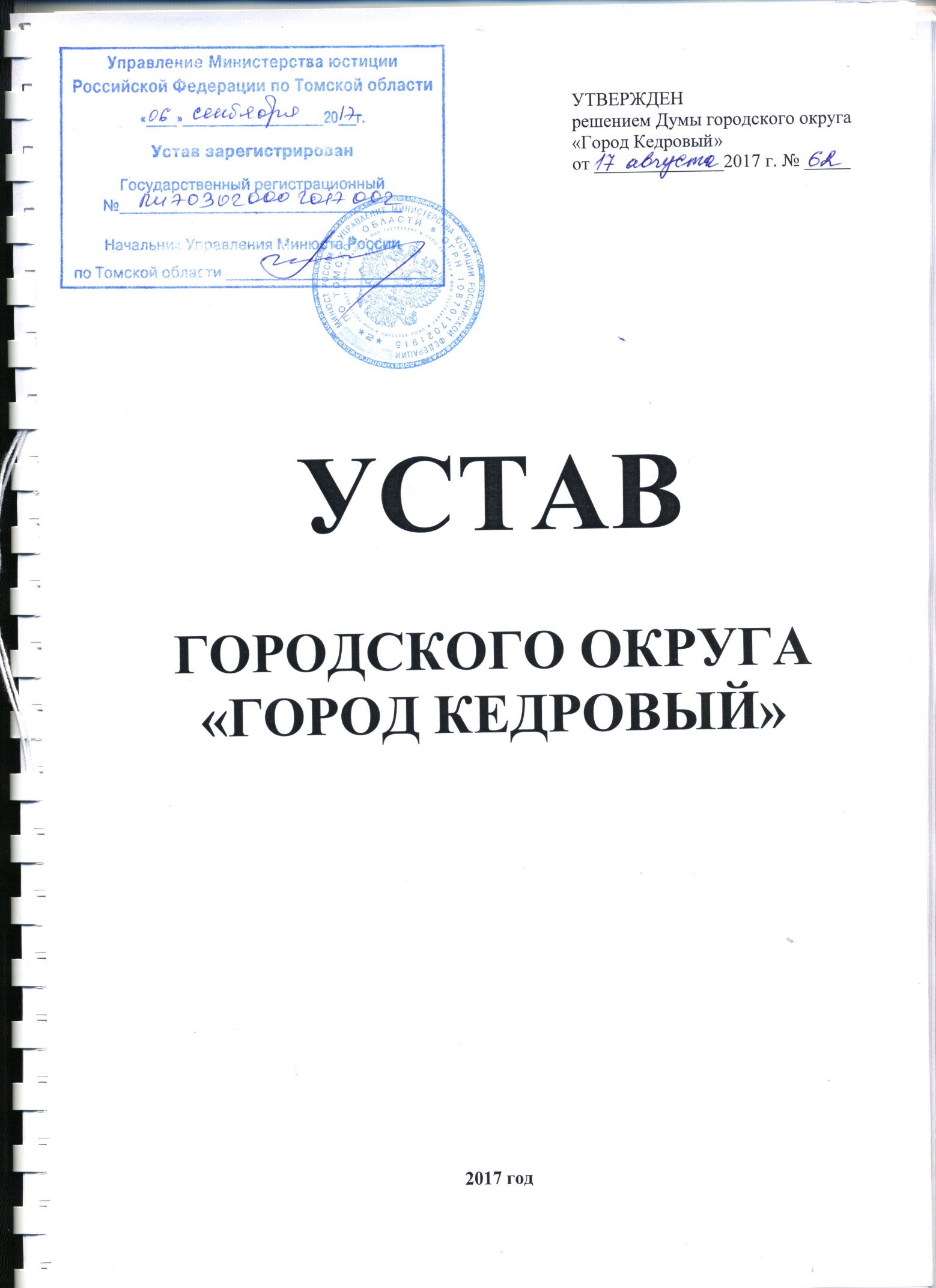 Текст Устава городского округа «Город Кедровый» подготовлен Администрации города Кедрового с изменениями и дополнениями, внесенными решениями Думы города Кедрового:СОДЕРЖАНИЕГлава I. Общие положенияСтатья 1. Образование городского округа «Город Кедровый»Статья 2. Городской округ «Город Кедровый» и его статусСтатья 3. Официальные символы городского округаГлава II. Территория городского округа «Город Кедровый»Статья 4. Состав территории городского округа «Город Кедровый»Статья 5. Границы территории городского округа «Город Кедровый»Статья 6. Изменение границы территории, преобразование городского округа «Город Кедровый»Глава III. Органы местного самоуправления и должностные лица местного самоуправления городского округа «Город Кедровый»Статья 7. Структура органов местного самоуправления городского округа «Город Кедровый»Статья 8. Дума муниципального образования «Город Кедровый»Статья 9. Мэр городского округа «Город Кедровый»Статья 10. Администрация городского округа «Город Кедровый»Статья 11. Контрольно-счетный орган – Ревизионная комиссия муниципального образования «Город Кедровый»Статья 12. Избирательная комиссия городского округа «Город Кедровый» - утратила силу в редакции от 29.08.2023 № 37Статья 13. Статус депутатаСтатья 14. Органы местного самоуправления – как юридические лицаСтатья 15. Муниципальная службаСтатья 16. Муниципальный контрольСтатья 16.1 Ведомственный контрольГлава IV. Правовые основы местного самоуправления городского округа «Город Кедровый». Осуществление органами местного самоуправления городского округа «Город Кедровый» отдельных государственных полномочийСтатья 17. Вопросы местного значения городского округа «Город Кедровый»Статья 18. Права органов местного самоуправления города Кедрового на решение вопросов, не отнесенных к вопросам местного значения городского округаСтатья 19. Полномочия органов местного самоуправления города Кедрового по решению вопросов местного значенияСтатья 20. Осуществление органами местного самоуправления отдельных государственных полномочийГлава V. Формы, порядок и гарантии участия населения городского округа «Город Кедровый» в решении вопросов местного значенияСтатья 21. Права граждан на осуществление местного самоуправленияСтатья 22. Муниципальные выборыСтатья 23. Местный референдумСтатья 23.1 Сход гражданСтатья 24. Территориальное общественное самоуправлениеСтатья 24.1 Староста сельского населенного пунктаСтатья 25. Собрание гражданСтатья 26. Конференция граждан (собрание делегатов)Статья 27. Правотворческая инициатива гражданСтатья 27.1. Инициативные проектыСтатья 28. Публичные слушанияСтатья 29. Голосование по отзыву депутата, голосование по вопросам изменения границ городского округа «Город Кедровый», преобразования городского округа «Город Кедровый»Статья 30. Опрос гражданСтатья 31. Обращения граждан в органы местного самоуправленияГлава VI. Муниципальные правовые актыСтатья 32. Система муниципальных правовых актовСтатья 33. Принятие, вступление в силу Устава городского округа «Город Кедровый», внесение в Устав изменений и дополненийСтатья 34. Решения, принятые путем прямого волеизъявления гражданСтатья 35. Подготовка муниципальных правовых актовСтатья 36. Вступление в силу муниципальных правовых актовСтатья 37. Отмена муниципальных правовых актов и приостановление их действияГлава VII. Экономическая основа местного самоуправления в городском округе «Город Кедровый»Статья 38. Экономическая основа местного самоуправления городского округа «Город Кедровый»Статья 39. Имущество городского округа «Город Кедровый»Статья 40. Владение, пользование и распоряжение имуществом городского округа «Город Кедровый»Статья 41. Бюджет города КедровогоСтатья 42. Доходы и расходы бюджета города КедровогоСтатья 43. Закупки для обеспечения муниципальных нуждСтатья 44. Средства самообложения гражданСтатья 45. Получение субвенций бюджетом города Кедрового на осуществление государственных полномочийСтатья 46. Получение субсидии, дотаций и иных межбюджетных трансфертов, предоставляемых бюджету города Кедрового из бюджета субъекта Российской ФедерацииСтатья 47. Муниципальные заимствованияСтатья 48. Порядок составления и рассмотрения проекта бюджета города Кедрового, утверждения и исполнения бюджета города Кедрового, осуществления контроля за его исполнением, составления и утверждения отчета об исполнении бюджета города КедровогоГлава VIII. Участие городского округа «Город Кедровый» в межмуниципальном сотрудничествеСтатья 49. Участие городского округа «Город Кедровый» в объединениях муниципальных образованийСтатья 50. Участие городского округа «Город Кедровый» в работе Совета муниципальных образованийСтатья 51. Участие городского округа «Город Кедровый» в межмуниципальных хозяйственных обществахСтатья 52. Участие городского округа «Город Кедровый» в некоммерческих организациях муниципальных образованийГлава IX. Ответственность органов местного самоуправления и должностных лиц местного самоуправления городского округа «Город Кедровый»Статья 53. Ответственность органов местного самоуправления и должностных лиц местного самоуправления городского округа «Город Кедровый»Статья 54. Ответственность органов местного самоуправления, депутатов городского округа «Город Кедровый» перед населениемСтатья 55. Ответственность органов местного самоуправления и должностных лиц местного самоуправления городского округа «Город Кедровый» перед государствомСтатья 56. Ответственность Думы города Кедрового перед государствомСтатья 57. Ответственность органов местного самоуправления и должностных лиц местного самоуправления городского округа «Город Кедровый» перед физическими и юридическими лицамиСтатья 58. Контроль и надзор за деятельностью органов местного самоуправления и должностных лиц местного самоуправления городского округа «Город Кедровый»Статья 59. Обжалование в суд решений, принятых путем прямого волеизъявления граждан, решений и действий (бездействия) органов местного самоуправления и должностных лиц местного самоуправления городского округа «Город Кедровый»Глава X. Особенности организации местного самоуправленияСтатья 60. Особенности организации местного самоуправления в муниципальном образовании «Город Кедровый», расположенном в местности приравненной к району Крайнего Севера, с ограниченными сроками завоза грузов (продукции)Глава XI. Переходные положенияСтатья 61. Вступление в силу настоящего УставаНастоящий Устав разработан в соответствии с Конституцией Российской Федерации, Федеральным законом «Об общих принципах организации местного самоуправления в Российской Федерации», другими федеральными законами, Уставом Томской области, другими нормативными правовыми актами Томской области и определяет правовые, территориальные, организационные и экономические принципы организации местного самоуправления в городском округе, гарантии его осуществления.Устав действует на всей территории городского округа и обязателен для исполнения органами местного самоуправления, должностными лицами и соблюдения организациями, расположенными на территории городского округа, а также всем населением.ГЛАВА I. ОБЩИЕ ПОЛОЖЕНИЯСтатья 1. Образование городского округа «Город Кедровый»Муниципальное образование «Пудинское» наделено статусом городского округа «Город Кедровый» в 2004 году.Статья 2. Городской округ «Город Кедровый» и его статус1. Город Кедровый, село Пудино, поселок Останино, поселок Калининск, поселок Рогалево, поселок Таванга, поселок Лушниково являются муниципальным образованием «Город Кедровый», наделенным статусом городского округа, на территории которого осуществляется местное самоуправление.2. Официальное наименование муниципального образования – Муниципальное образование «Город Кедровый». Допускается применение сокращенного наименования – Город Кедровый. В настоящем Уставе понятие город Кедровый, муниципальное образование «Город Кедровый», городской округ «Город Кедровый», муниципальное образование, городской округ, муниципальное образование «Пудинское» используются как равнозначные.Статья 3. Официальные символы городского округа1. Город Кедровый в соответствии с федеральным законодательством и геральдическими правилами вправе устанавливать собственные официальные символы: герб и флаг, описания и правила использования которых содержатся соответственно в положениях о гербе и флаге. 2. Положения о гербе и флаге Города Кедрового утверждаются Думой городского округа «Город Кедровый».3. Герб Города Кедрового подлежит обязательному воспроизведению на официальных бланках органов и должностных лиц городского округа «Город Кедровый».ГЛАВА II. ТЕРРИТОРИЯ ГОРОДСКОГО ОКРУГА «ГОРОД КЕДРОВЫЙ»Статья 4. Состав территории городского округа «Город Кедровый»1. В состав территории городского округа «Город Кедровый» в соответствии с Законом Томской области от 14.10.2004 № 219-ОЗ «О наделении статусом городского округа и установлении границ муниципального образования «Город Кедровый» входят следующие населенные пункты: а) город Кедровый - административный центр; (в редакции от 08.02.2018 №9)б) село Пудино;в) поселки - Останино, Калининск, Рогалево, Таванга, Лушниково.2. Территорию города Кедрового составляют земли населенных пунктов, прилегающие к ним земли общего пользования, земли рекреационного назначения, земли для развития городского округа. (в редакции от 08.02.2018 №9)Статья 5. Границы территории городского округа «Город Кедровый»Границы территории городского округа «Город Кедровый» установлена Законом Томской области от 18.09.2001 № 105-ОЗ «Об утверждении границ муниципального образования «Город Кедровый», с последующими изменениями и дополнениями.Статья 6. Изменение границы территории, преобразование городского округа «Город Кедровый»Изменение границ муниципального образования, преобразование муниципальных образований, их упразднение, связанные с изменением границ между субъектами Российской Федерации, осуществляются в порядке, установленном законами Томской области.ГЛАВА III. ОРГАНЫ МЕСТНОГО САМОУПРАВЛЕНИЯ И ДОЛЖНОСТНЫЕ ЛИЦА МЕСТНОГО САМОУПРАВЛЕНИЯ ГОРОДСКОГО ОКРУГА «ГОРОД КЕДРОВЫЙ»Статья 7. Структура органов местного самоуправления городского округа «Город Кедровый»1. Структуру органов местного самоуправления городского округа составляют:1) Дума городского округа «Город Кедровый», официальное наименование – Дума муниципального образования «Город Кедровый» (сокращенное наименование – Дума города Кедрового) – представительный орган муниципального образования.2) Мэр городского округа «Город Кедровый» (сокращенное наименование должности – Мэр города Кедрового) – Глава муниципального образования, Глава городского округа, Глава администрации городского округа, Глава местной администрации.3) Администрация городского округа «Город Кедровый», официальное наименование – Администрация муниципального образования «Город Кедровый» (сокращенное наименование – Администрация города Кедрового) – местная администрация (исполнительно-распорядительный орган муниципального образования), как юридическое лицо действует на основании общих для организаций данного вида положений Федерального закона от 06.10.2003 № 131-ФЗ «Об общих принципах организаций местного самоуправления в Российской Федерации» (далее – Федеральный закон № 131-ФЗ), в соответствии с Гражданским кодексом Российской Федерации применительно к казенным учреждениям.4) Контрольно-счетный орган – Ревизионная комиссия муниципального образования «Город Кедровый» (сокращенное наименование – Ревизионная комиссия города Кедрового).Вышеперечисленные органы местного самоуправления, обладают в соответствии с действующим законодательством и настоящим Уставом собственными полномочиями по решению вопросов местного значения.2. Порядок формирования, полномочия, срок полномочий, подотчетность, подконтрольность органов местного самоуправления, а также иные вопросы организации и деятельности указанных органов определяются настоящим Уставом, в соответствии с законом Томской области.3. Изменение структуры органов местного самоуправления городского округа осуществляется путем внесения изменений в настоящий Устав.4. Решение Думы городского округа «Город Кедровый» об изменении структуры органов местного самоуправления вступает в силу не ранее чем по истечении срока полномочий Думы городского округа «Город Кедровый», принявшей указанное решение, за исключением случаев, предусмотренных Федеральным законом № 131-ФЗ.Статья 8. Дума муниципального образования «Город Кедровый»1. Дума муниципального образования «Город Кедровый» является представительным органом муниципального образования «Город Кедровый».2. Дума города Кедрового обладает правами юридического лица в соответствии с Федеральным законом № 131-ФЗ. (в редакции от 08.02.2018 №9)3. Дума города Кедрового избирается населением муниципального образования, обладающим активным избирательным правом на основе всеобщего равного и прямого избирательного права при тайном голосовании сроком на 5 лет.4. В Думу города Кедрового на муниципальных выборах в порядке, установленном действующим законодательством, избирается 10 депутатов (далее – установленная численность депутатов Думы). 5. Дума города Кедрового приступает к исполнению своих полномочий после избрания не менее двух третей от установленного численного состава Думы города Кедрового. Мэр города Кедрового принимает участие в заседании Думы города Кедрового либо направляет своего представителя. 6. В исключительной компетенции Думы города Кедрового находятся:1) принятие Устава городского округа «Город Кедровый» и внесение в него изменений и дополнений;2) утверждение бюджета городского округа «Город Кедровый» и отчета о его исполнении;3) установление, изменение и отмена местных налогов и сборов в соответствии с законодательством Российской Федерации о налогах и сборах;4) утверждение стратегии социально-экономического развития муниципального образования «Город Кедровый»; (в редакции от 08.02.2018 №9)5) определение порядка управления и распоряжения имуществом, находящимся в муниципальной собственности городского округа «Город Кедровый»;6) определение порядка принятия решений о создании, реорганизации и ликвидации муниципальных предприятий, а также об установлении тарифов на услуги муниципальных предприятий и учреждений, выполнение работ, за исключением случаев, предусмотренных федеральными законами;7) определение порядка участия городского округа «Город Кедровый» в организациях межмуниципального сотрудничества;8) определение порядка материально-технического и организационного обеспечения деятельности органов местного самоуправления;9) контроль за исполнением органами местного самоуправления и должностными лицами местного самоуправления полномочий по решению вопросов местного значения;10) принятие решения об удалении Главы муниципального образования в отставку;11) утверждение местных нормативов градостроительного проектирования;12) утверждение правил благоустройства территории муниципального образования в соответствие с Федеральным законом № 131-ФЗ; (в редакции от 08.02.2018 №9)13) назначение и досрочное прекращение полномочий старост сельских населенных пунктов, входящих в состав муниципального образования, в соответствии с Федеральным законом № 131-ФЗ. (в редакции от 1.10.2018 №50)14) избрание Главы муниципального образования из числа кандидатов, представленных конкурсной комиссией по результатам конкурса. (в редакции от 17.05.2019 №26)7. Иные полномочия Думы города Кедрового: 1) утверждает положение о расчёте размера платы за наём жилого помещения, определяющее число параметров оценки потребительских свойств жилья, значения коэффициентов по каждому из этих параметров, и размер платы за наём жилых помещений в муниципальном жилищном фонде в соответствие с действующим законодательством;2) заслушивает ежегодные отчеты Мэра города Кедрового о результатах его деятельности, деятельности местной администрации и иных подведомственных Главе муниципального образования органов местного самоуправления, в том числе о решении вопросов, поставленных представительным органом муниципального образования.8. Нормативные правовые акты Думы города Кедрового, предусматривающие установление, изменение и отмену местных налогов и сборов, осуществление расходов из средств местного бюджета, могут быть внесены на рассмотрение представительного органа муниципального образования только по инициативе Главы местной администрации или при наличии заключения Главы местной администрации.9. Нормативный правовой акт, принятый Думой города Кедрового, подписывается Председателем Думы города Кедрового и направляется Главе муниципального образования для подписания и обнародования в течение 10 дней.Глава муниципального образования, исполняющий полномочия Главы местной администрации, имеет право отклонить нормативный правовой акт, принятый Думой города Кедрового. В этом случае указанный нормативный правовой акт в течение 10 дней возвращается в Думу города Кедрового с мотивированным обоснованием его отклонения либо с предложениями о внесении в него изменений и дополнений. Если Глава муниципального образования отклонит нормативный правовой акт, он вновь рассматривается Думой города Кедрового. Если при повторном рассмотрении указанный нормативный правовой акт будет одобрен в ранее принятой редакции большинством не менее двух третей от установленной численности депутатов Думы города Кедрового, он подлежит подписанию Главой муниципального образования в течение семи дней и обнародованию.10. Организацию деятельности Думы города Кедрового осуществляет председатель Думы города Кедрового, избираемый этим органом из своего состава и осуществляющий свои полномочия на непостоянной основе. Порядок созыва и сроки проведения заседания Думы города Кедрового, создания и работы комиссий Думы города Кедрового, иные организационные вопросы деятельности Думы города Кедрового определяются Регламентом Думы муниципального образования «Город Кедровый» в соответствии с действующим законодательством.Заседание Думы города Кедрового не может считаться правомочным, если на нем присутствуют менее 50 процентов от числа избранных депутатов. Заседания представительного органа муниципального образования проводятся не реже одного раза в три месяца.Первое собрание Думы города Кедрового созывается не позднее 30 дней со дня ее избрания в правомочном составе, которое открывает старейший по возрасту из присутствующих на собрании депутатов. 11. Расходы на обеспечение деятельности Думы города Кедрового предусматриваются в местном бюджете отдельной строкой в соответствии с классификацией расходов бюджетов Российской Федерации.Управление и распоряжение Думой города Кедрового или отдельными депутатами (группами депутатов) в какой бы то ни было форме средствами бюджета городского округа «Город Кедровый» в процессе его исполнения не допускаются, за исключением средств местного бюджета, направляемых на обеспечение деятельности Думы города Кедрового и депутатов.12. Полномочия Думы города Кедрового независимо от порядка его формирования могут быть прекращены досрочно в случае его роспуска вследствие наступления ответственности перед государством в порядке и по основаниям, которые предусмотрены федеральным законом. Полномочия Думы города Кедрового также прекращаются:1) в случае принятия указанным органом решения о самороспуске. При этом решение о самороспуске принимается большинством голосов от избранного числа депутатов Думы города Кедрового;2) в случае вступления в силу решения Томского областного суда о неправомочности данного состава депутатов Думы города Кедрового, в том числе в связи со сложением депутатами своих полномочий;3) в случае преобразования городского округа «Город Кедровый», а также в случае упразднения муниципального образования;4) в случае увеличения численности избирателей муниципального образования более чем на 25 процентов, произошедшего вследствие изменения границ муниципального образования.Уставом муниципального образования предусмотрено досрочное прекращение полномочий представительного органа муниципального образования в случае нарушения срока издания муниципального правового акта, требуемого для реализации решения, принятого путем прямого волеизъявления граждан.13. Досрочное прекращение полномочий Думы города Кедрового влечет досрочное прекращение полномочий его депутатов.14. В случае досрочного прекращения полномочий Думой города Кедрового, состоящего из депутатов, избранных населением непосредственно, досрочные выборы в Думу города Кедрового проводятся в сроки, установленные Федеральным законом от 12.06.2002 № 67-ФЗ «Об основных гарантиях избирательных прав и права на участие в референдуме граждан Российской Федерации» (далее – Федеральный закон № 67-ФЗ).Статья 9. Мэр городского округа «Город Кедровый»1. Мэр городского округа «Город Кедровый» является Главой муниципального образования, высшим должностным лицом городского округа «Город Кедровый» и наделяется настоящим Уставом в соответствии с Федеральным законом № 131-ФЗ собственными полномочиями по решению вопросов местного значения.2. Мэр города Кедрового:1) избирается представительным органом муниципального образования из числа кандидатов, представленных конкурсной комиссией по результатам конкурса, сроком на 5 лет; (в редакции от 17.05.2019 №26)2) возглавляет Администрацию муниципального образования «Город Кедровый».3. Порядок проведения конкурса по отбору кандидатур на должность Главы муниципального образования устанавливается представительным органом муниципального образования. Кандидатом на должность Главы муниципального образования может быть зарегистрирован гражданин, который на день проведения конкурса не имеет в соответствии с Федеральным законом от 12 июня 2002 года № 67-ФЗ «Об основных гарантиях избирательных прав и права на участие в референдуме граждан Российской Федерации» ограничений пассивного избирательного права для избрания выборным должностным лицом местного самоуправления.Общее число членов конкурсной комиссии устанавливается представительным органом муниципального образования. Решение представительного органа об избрании Главы муниципального образования принимается большинством голосов от установленной численности депутатов открытым или тайным голосованием.Представительный орган муниципального образования незамедлительно после принятия решения об избрании Главы муниципального образования направляет извещение об этом кандидату, избранному на должность Главы муниципального образования, в порядке, установленном частью 3 статьи 73 Закона Томской области от 14 февраля 2005 года № 29-ОЗ «О муниципальных выборах в Томской области».Кандидат, избранный на должность Главы муниципального образования, обязан в течение пяти рабочих дней со дня получения извещения представительного органа муниципального образования представить в представительный орган копию приказа (иного документа) об освобождении его от обязанностей, несовместимых со статусом Главы муниципального образования, либо копии документов, удостоверяющих подачу заявления об освобождении от таких обязанностей.В случае, если кандидат, избранный на должность Главы муниципального образования, не выполнит настоящее требование, представительный орган муниципального образования отменяет свое решение об избрании кандидата на шестой рабочий день со дня получения кандидатом извещения представительного органа муниципального образования и принимает решение о проведении конкурса по отбору кандидатур на должность Главы муниципального образования повторно.Решение представительного органа муниципального образования об избрании Главы муниципального образования подлежит официальному опубликованию (обнародованию) после выполнения избранным кандидатом требования о представлении в представительный орган копии приказа (иного документа) об освобождении его от обязанностей, несовместимых со статусом главы муниципального образования, либо копии документов, удостоверяющих подачу заявления об освобождении от таких обязанностей в течение 15 дней с даты принятия такого решения.Полномочия Главы муниципального образования начинаются со дня вступления его в должность и прекращаются в день вступления в должность вновь избранного Главы муниципального образования. Вступление в должность Главы муниципального образования осуществляется не позднее 15 дней со дня официального опубликования (обнародования) решения представительного органа об избрании Главы муниципального образования. Днем вступления Главы муниципального образования в должность считается день публичного принесения им присяги:- Вступая в должность Главы муниципального образования «Город Кедровый», перед лицом жителей муниципального образования клянусь добросовестно выполнять возложенные на меня обязанности, соблюдать Конституцию Российской Федерации, федеральные законы, законы Томской области и Устав городского округа «Город Кедровый», уважать и защищать права и свободы человека и гражданина, приложить все усилия для дальнейшего развития и процветания муниципального образования «Город Кедровый» и благополучия его жителей.»;в) часть 4 изложить в следующей редакции:«4. В случае досрочного прекращения полномочий Главы муниципального образования избрание Главы муниципального образования, избираемого представительным органом муниципального образования из числа кандидатов, представленных конкурсной комиссией по результатам конкурса, осуществляется не позднее чем через шесть месяцев со дня такого прекращения полномочий.При этом если до истечения срока полномочий представительного органа муниципального образования осталось менее шести месяцев, избрание Главы муниципального образования из числа кандидатов, представленных конкурсной комиссией по результатам конкурса, осуществляется в течение трех месяцев со дня избрания представительного органа муниципального образования в правомочном составе.В случае, если Глава муниципального образования, полномочия которого прекращены досрочно на основании правового акта Губернатора Томской области об отрешении от должности Главы муниципального образования либо на основании решения представительного органа муниципального образования об удалении Главы муниципального образования в отставку, обжалует данные правовой акт или решение в судебном порядке, представительный орган муниципального образования не вправе принимать решение об избрании Главы муниципального образования, избираемого из числа кандидатов, представленных конкурсной комиссией по результатам конкурса, до вступления решения суда в законную силу. (в редакции от 17.05.2019 №26)4. В случае досрочного прекращения полномочий главы муниципального образования, досрочные выборы главы муниципального образования проводятся в сроки, установленные Федеральным законом № 67-ФЗ.5. Мэр города Кедрового:1) представляет муниципальное образование в отношениях с органами местного самоуправления других муниципальных образований, органами государственной власти, гражданами и организациями, при осуществлении международных и внешнеэкономических связей, без доверенности действует от имени муниципального образования;2) подписывает и обнародует в порядке, установленном уставом муниципального образования, нормативные правовые акты, принятые Думой города Кедрового;3) издает в пределах своей компетенции правовые акты;4) вправе требовать созыва внеочередного заседания Думы города Кедрового;5) вносит в Думу города Кедрового проекты муниципальных правовых актов и вопросы, обязательные для рассмотрения на ближайшем собрании города Кедрового;6) заключает договоры и соглашения с иными муниципальными образованиями, предприятиями, учреждениями и организациями, в том числе зарубежными;7) организует и обеспечивает в пределах своей компетенции выполнение решений Думы города Кедрового, собственных правовых актов на территории муниципального образования;8) от имени муниципального образования осуществляет правомочия собственника, в том числе своими действиями приобретает и осуществляет имущественные и личные неимущественные права, и обязанности, заключает договоры и соглашения с государственными и общественными объединениями, предприятиями, учреждениями, организациями и физическими лицами, включая зарубежные;9) назначает и освобождает от занимаемой должности руководителей муниципальных предприятий и учреждений, за исключением руководителей муниципальных учреждений, в отношении которых функции и полномочия учредителя переданы органу Администрации города Кедрового;10) представляет на утверждение Думы города Кедрового ставки арендной платы за землю;11) согласовывает цены и тарифы на продукцию (услуги) муниципальных предприятий и учреждений;12) принимает решение об учреждении печатного средства массовой информации для официального опубликования (обнародования) муниципальных правовых актов, обсуждения проектов муниципальных правовых актов по вопросам местного значения, доведения до сведения жителей муниципального образования официальной информации о социально-экономическом и культурном развитии муниципального образования, о развитии его общественной инфраструктуры и иной официальной информации;13) принимает решение о выпуске и осуществлении муниципальных займов, предоставлении бюджетных кредитов в порядке, установленном решением Думы города Кедрового;14) руководит гражданской обороной в границах городского округа;15) в порядке, предусмотренном Думой города Кедрового, принимает решения о передаче объектов органам государственной власти, органам территориального общественного самоуправления;16) в пределах своей компетенции осуществляет организацию охраны общественного порядка на территории городского округа муниципальной милицией;17) утверждает план реализации схемы территориального планирования городского округа;18) обеспечивает участие органов местного самоуправления городского округа «Город Кедровый» в предупреждении и ликвидации последствий чрезвычайных ситуаций в границах городского округа;19) организует обеспечение мер первичной пожарной безопасности в границах городского округа;20) осуществляет личный прием граждан, рассматривает предложения, заявления и жалобы граждан;21) исполняет иные полномочия в соответствии с действующим законодательством, настоящим Уставом и решениями Думы города Кедрового;22) организует и осуществляет мероприятия по мобилизационной подготовке муниципального образования;23) осуществляет личное руководство структурными подразделениями Администрации города Кедрового по защите государственной тайны с распространением должностных обязанностей и полномочий сотрудников подразделений по защите государственной тайны.6. Мэр города Кедрового должен соблюдать ограничения, запреты, исполнять обязанности, которые установлены Федеральным законом от 25.12.2008 № 273-ФЗ «О противодействии коррупции» (далее – Федеральный закон № 273-ФЗ), Федеральным законом от 03.12.2012 № 230-ФЗ «О контроле за соответствием расходов лиц, замещающих государственные должности, и иных лиц их доходам» (далее – Федеральным законом от 03.12.2012 № 230-ФЗ), Федеральным законом от 07.05.2013 № 79-ФЗ «О запрете отдельным категориям лиц открывать и иметь счета (вклады), хранить наличные денежные средства и ценности в иностранных банках, расположенных за пределами территории Российской Федерации, владеть и (или) пользоваться иностранными финансовыми инструментами» (далее – Федеральный закон от 07.05.2013 № 79-ФЗ). (в редакции от 28.11.2019 №56, в редакции от 29.08.2023 № 37)Несоблюдение вышеуказанных ограничений, запретов и обязанностей является основанием для удаления Мэра города Кедрового в отставку.6.1. К Мэру города Кедрового, представившему недостоверные или неполные сведения о своих доходах, расходах, об имуществе и обязательствах имущественного характера, а также сведения о доходах, расходах, об имуществе и обязательствах имущественного характера своих супруги (супруга) и несовершеннолетних детей, если искажение этих сведений является несущественным, в порядке, определенном муниципальным правовым актом, могут быть применены следующие меры ответственности:1) предупреждение;2) освобождение от осуществления полномочий на постоянной основе с лишением права осуществлять полномочия на постоянной основе до прекращения срока его полномочий;3) запрет занимать должности в представительном органе муниципального образования, выборном органе местного самоуправления до прекращения срока его полномочий. (в редакции от 28.11.2019 №56)6.2. Мэр города Кедрового освобождается от ответственности за несоблюдение ограничений и запретов, требований о предотвращении или об урегулировании конфликта интересов и неисполнение обязанностей, установленных Федеральным законом №131-ФЗ и другими федеральными законами в целях противодействия коррупции, в случае, если несоблюдение таких ограничений, запретов и требований, а также неисполнение таких обязанностей признается следствие не зависящих от него обстоятельств в порядке, предусмотренном частями 3 – 6 статьи 13 Федерального закона № 273-ФЗ. (в редакции от 29.08.2023 № 37)7. В случае временного отсутствия (командировка, отпуск, болезнь) Мэра города Кедрового полномочия осуществляет Первый заместитель Мэра города Кедрового, заместитель Мэра города Кедрового, руководитель структурного подразделения Администрации города Кедрового на основании распоряжения Мэра города Кедрового.В случаях досрочного прекращения полномочий Мэра города Кедрового либо применения к нему по решению суда мер процессуального принуждения в виде заключения под стражу или временного отстранения от должности, его полномочия временно осуществляет Первый заместитель Мэра города Кедрового. Если должность Первого заместителя Мэра города Кедрового является вакантной, то полномочия осуществляет заместитель Мэра города Кедрового.В период временного отсутствия и досрочного прекращения полномочий Мэра города Кедрового Дума города Кедрового не имеет права вносить в настоящий Устав изменения и дополнения, касающиеся изменения структуры органов местного самоуправления, перераспределения полномочий между органами местного самоуправления.В случае, если срок полномочий ранее назначенного или избранного Мэра города Кедрового истек, а конкурсные процедуры не завершены, Дума города Кедрового назначает должностное лицо органа местного самоуправления временно исполняющим обязанности Мэра города Кедрового. (в редакции от 17.05.2019 №26)8. Мэр города Кедрового подконтролен и подотчетен населению городского округа и Думе города Кедрового.9. Глава муниципального образования представляет Думе города Кедрового ежегодные отчеты о результатах своей деятельности, о результатах деятельности местной администрации и иных подведомственных ему органов местной администрации, в том числе о решении вопросов, поставленных представительным органом муниципального образования.10. Полномочия Главы муниципального образования прекращаются досрочно в случае:1) смерти;2) отставки по собственному желанию;3) удаления в отставку Думой города Кедрового в соответствии со статьей 74.1 Федерального закона № 131-ФЗ;4) отрешения от должности вследствие наступления ответственности перед государством в соответствии со статьей 74 Федерального закона № 131-ФЗ;5) признания судом недееспособным или ограниченно дееспособным;6) признания судом безвестно отсутствующим или объявления умершим;7) вступления в отношении его в законную силу обвинительного приговора суда;8) выезда за пределы Российской Федерации на постоянное место жительства;9)  прекращения гражданства Российской Федерации либо гражданства иностранного государства - участника международного договора Российской Федерации, в соответствии с которым иностранный гражданин имеет право быть избранным в органы местного самоуправления, наличия гражданства (подданства) иностранного государства либо вида на жительство или иного документа, подтверждающего право на постоянное проживание на территории иностранного государства гражданина Российской Федерации либо иностранного гражданина, имеющего право на основании международного договора Российской Федерации быть избранным в органы местного самоуправления, если иное не предусмотрено международным договором Российской Федерации; (в редакции от 26.08.2021 № 36)10) исключен; (в редакции от 17.05.2019 №26)11) установленной в судебном порядке стойкой неспособности по состоянию здоровья осуществлять полномочия главы муниципального образования;12) преобразования городского округа «Город Кедровый», а также упразднения муниципального образования; 13) исключен. (в редакции от 17.05.2019 №26)11. исключена. (в редакции от 17.05.2019 №26)12. исключена (в редакции от 17.05.2019 № 26)13. Полномочия Главы городского округа прекращаются досрочно также в связи с утратой доверия Президента Российской Федерации в случаях:1) несоблюдения Главой городского округа, их супругами и несовершеннолетними детьми запрета, установленного Федеральным законом от 07.05.2013 № 79-ФЗ;2) исключен. (в редакции от 17.05.2019 № 26)14. Мэр города Кедрового обладает следующими полномочиями по руководству Администрацией города Кедрового:1) представляет Администрацию города Кедрового в отношениях с органами местного самоуправления других муниципальных образований, органами государственной власти, гражданами и организациями, без доверенности действует от имени Администрации города Кедрового, а также представляет Администрацию города Кедрового при осуществлении международных и внешнеэкономических связей;2) организует и обеспечивает исполнение полномочий Администрации города Кедрового по решению вопросов местного значения;3) осуществляет общее руководство разработкой и вносит на утверждение Думы города Кедрового проекты планов и программ социально-экономического развития муниципального образования, решения об условиях приватизации объектов муниципальной собственности, организует их исполнение;4) обеспечивает разработку и вносит на утверждение Думы города Кедрового проект местного бюджета и отчет о его исполнении;5) вносит на рассмотрение Думы города Кедрового проекты правовых актов, предусматривающие установление и изменение, отмену местных налогов и сборов, осуществление расходов из средств местного бюджета, дает свое заключение по этим вопросам;6) определяет основные направления деятельности Администрации города Кедрового;7) представляет на утверждение Думы города Кедрового структуру Администрации города Кедрового, утверждает положения об органах Администрации города Кедрового, не являющихся юридическими лицами;8) осуществляет в пределах своей компетенции общее руководство структурными подразделениями Администрации города Кедрового и её органами, определяет их компетенцию;9) утверждает штаты Администрации города Кедрового и её органами с учетом предельной штатной численности, утвержденной Думой города Кедрового;10) организует работу с кадрами Администрации города Кедрового и ее подразделениями, принимает меры по повышению квалификации работников;11) назначает на должность муниципальной службы и освобождает от должности Первого заместителя Мэра города Кедрового (по согласованию с Думой города Кедрового), заместителей Мэра города Кедрового, руководителей структурных подразделений и органов Администрации города Кедрового и иных должностных лиц Администрации города Кедрового;12) принимает и увольняет работников Администрации города Кедрового, в соответствии с действующим законодательством и настоящим Уставом;13) применяет к должностным лицам и работникам Администрации города Кедрового, руководителям органов Администрации города Кедрового, муниципальных предприятий и учреждений, за исключением руководителей муниципальных учреждений, в отношении которых функции и полномочия учредителя переданы органу Администрации города Кедрового, в соответствии с действующим законодательством меры поощрения и взыскания;14) принимает меры по защите прав и законных интересов Администрации города Кедрового, ее органов, в том числе в суде, арбитражном суде, органах государственной власти;15) открывает и закрывает счета Администрации города Кедрового в банковских учреждениях, распоряжается ее средствами, подписывает финансовые документы Администрации города Кедрового;16) имеет право наделять отдельными исполнительными, распорядительными и контрольными полномочиями должностных лиц Администрации города Кедрового и её органов;17) осуществляет иные полномочия в соответствии с действующим законодательством, настоящим Уставом, нормативными правовыми актами Думы города Кедрового.15. Мэр города Кедрового, возглавляя Администрацию города Кедрового, осуществляет свои полномочия на принципах единоначалия и ответственен за их осуществление, отвечает за ведение хозяйственных, имущественных и финансовых дел Администрации города Кедрового и полномочий Администрации города Кедрового.16. Мэр города Кедрового не вправе:1) заниматься предпринимательской деятельностью лично или через доверенных лиц;2) участвовать в управлении коммерческой или некоммерческой организацией, за исключением следующих случаев:а) участие на безвозмездной основе в управлении политической партией, органом профессионального союза, в том числе выборным органом первичной профсоюзной организации, созданной в органе местного самоуправления, участие в съезде (конференции) или общем собрании иной общественной организации, жилищного, жилищно-строительного, гаражного кооперативов, товарищества собственников недвижимости; (в редакции от 29.08.2023 № 37)б) участие на безвозмездной основе в управлении некоммерческой организацией (кроме участия в управлении политической партией, органом профессионального союза, в том числе выборным органом первичной профсоюзной организации, созданной в органе местного самоуправления, участия в съезде (конференции) или общем собрании иной общественной организации, жилищного, жилищно-строительного, гаражного кооперативов, товарищества собственников недвижимости) с предварительным уведомлением Губернатора Томской области в порядке, установленном законом Томской области; (в редакции от 29.08.2023 № 37)в) представление на безвозмездной основе интересов муниципального образования в совете муниципальных образований Томской области, иных объединениях муниципальных образований, а также в их органах управления;г) представление на безвозмездной основе интересов муниципального образования в органах управления и ревизионной комиссии организации, учредителем (акционером, участником) которой является муниципальное образование, в соответствии с муниципальными правовыми актами, определяющими порядок осуществления от имени муниципального образования полномочий учредителя организации либо порядок управления находящимися в муниципальной собственности акциями (долями в уставном капитале);д) иные случаи, предусмотренные федеральными законами;3) заниматься иной оплачиваемой деятельностью, за исключением преподавательской, научной и иной творческой деятельности. При этом преподавательская, научная и иная творческая деятельность не может финансироваться исключительно за счет средств иностранных государств, международных и иностранных организаций, иностранных граждан и лиц без гражданства, если иное не предусмотрено международным договором Российской Федерации или законодательством Российской Федерации;4) входить в состав органов управления, попечительских или наблюдательных советов, иных органов иностранных некоммерческих неправительственных организаций и действующих на территории Российской Федерации их структурных подразделений, если иное не предусмотрено международным договором Российской Федерации, законодательством Российской Федерации или договоренностями на взаимной основе федеральных органов государственной власти с государственными органами иностранных государств, международными или иностранными организациями;5) быть поверенным или иным представителем по делам третьих лиц в органах государственной власти и органах местного самоуправления, если иное не предусмотрено федеральными законами;6) использовать в неслужебных целях информацию, средства материально-технического, финансового и информационного обеспечения, предназначенные только для служебной деятельности;7) получать гонорары за публикации и выступления в качестве лица, замещающего должность главы муниципального образования;8) получать в связи с выполнением должностных обязанностей не предусмотренные законодательством Российской Федерации вознаграждения (ссуды, денежное и иное вознаграждение, услуги, оплату развлечений, отдыха, транспортных расходов) и подарки от физических и юридических лиц. Подарки, полученные в связи с протокольными мероприятиями, со служебными командировками и с другими официальными мероприятиями, признаются собственностью муниципального образования и передаются по акту в Администрацию города Кедрового. Лицо, замещавшее должность главы муниципального образования, сдавшее подарок, полученный им в связи с протокольным мероприятием, со служебной командировкой и с другим официальным мероприятием, может его выкупить в порядке, устанавливаемом нормативными правовыми актами Российской Федерации;9) принимать вопреки установленному порядку почетные и специальные звания, награды и иные знаки отличия (за исключением научных и спортивных) иностранных государств, международных организаций, политических партий, иных общественных объединений и других организаций;10) выезжать в служебные командировки за пределы Российской Федерации за счет средств физических и юридических лиц, за исключением служебных командировок, осуществляемых в соответствии с законодательством Российской Федерации, по договоренностям государственных органов Российской Федерации, государственных органов субъектов Российской Федерации или муниципальных органов с государственными или муниципальными органами иностранных государств, международными или иностранными организациями;11) разглашать или использовать в целях, не связанных с выполнением должностных обязанностей, сведения, отнесенные в соответствии с федеральным законом к информации ограниченного доступа, ставшие им известными в связи с выполнением должностных обязанностей. (в редакции от 09.09.2020 №33)17. Мэр города Кедрового не вправе состоять членом управления коммерческой организации, если иное не предусмотрено федеральными законами или если в порядке, установленном муниципальным правовым актом в соответствии с федеральными законами и законами субъекта Российской Федерации, ему не поручено участвовать в управлении этой организацией.18. Сведения о доходах, расходах, об имуществе и обязательствах имущественного характера, представленные Мэром города Кедрового, размещаются на официальном сайте Администрации города Кедрового в информационно-телекоммуникационной сети «Интернет».19. Мэру города Кедрового предоставляется дополнительный оплачиваемый отпуск продолжительностью за выслугу лет не более 15 календарных дней. Продолжительность ежегодного дополнительного оплачиваемого отпуска за выслугу лет исчисляется из расчета один календарный день за каждый год муниципальной службы.Ежегодный дополнительный оплачиваемый отпуск суммируется с ежегодным основным оплачиваемым отпуском и предоставляется одновременно с ним. Ежегодный дополнительный оплачиваемый отпуск может предоставляться отдельно от ежегодного основного оплачиваемого отпуска.Расходы, связанные с предоставлением отпусков, осуществляются за счет средств местного бюджета.Статья 10. Администрация городского округа «Город Кедровый»1. Администрация муниципального образования «Город Кедровый» является исполнительно-распорядительным органом местного самоуправления и в соответствии с настоящим Уставом осуществляет следующие полномочия:1) полномочия по решению вопросов местного значения, предусмотренные настоящим Уставом;2) осуществление полномочий по отдельным государственным полномочиям, переданных органам местного самоуправления федеральными законами и законами Томской области.2. Администрацией города Кедрового руководит Глава местной администрации на принципах единоначалия. Главой Администрации муниципального образования «Город Кедровый» является Мэр города Кедрового. 3. Администрация города Кедрового обладает правами юридического лица.4. Администрация города Кедрового осуществляет следующие полномочия:1) управляет имуществом, находящимся в собственности городского округа; 2) разрабатывает проекты местного бюджета, планов и документов стратегического планирования муниципального образования и его отдельных территорий, проекты иных нормативных актов органов местного самоуправления;3) обеспечивает исполнение утвержденных планов, документов стратегического планирования, бюджета и своевременно готовит отчеты об их исполнении;4) организует контроль за исполнением нормативных актов органов и должностных лиц местного самоуправления;5) в соответствии с законодательством организует и контролирует правильное использование земель и других природных ресурсов в границах городского округа;6) в установленном порядке предоставляет и изымает земельные участки на территории городского округа;7) в соответствии с законодательством, планами и документами стратегического планирования городского округа, регулирует планировочные и строительные работы на территории городского округа, организует жилищное и социально-культурное строительство, городское дорожное строительство и содержание дорог местного значения;8) ведет учет граждан, в качестве нуждающихся в жилых помещениях, в установленном порядке предоставляет жилье, находящееся в собственности городского округа по договору социального найма (найма), создает условия для индивидуального жилищного строительства, осуществляет муниципальный жилищный контроль, признает в установленном порядке жилые помещения муниципального и частного жилищного фонда непригодными для проживания, многоквартирные дома за исключением многоквартирных домов, все жилые помещения в которых находятся в собственности Российской Федерации или субъекта Российской Федерации, аварийными и подлежащими сносу или реконструкции; (в редакции от 09.09.2020 № 33, от 28.12.2021 № 78)9) организует эксплуатацию объектов жилищно-коммунального хозяйства, обеспечивает бесперебойное коммунальное обслуживание населения, организует благоустройство населенных пунктов, входящих в городской округ;10) осуществляет контроль и проводит природоохранные мероприятия на территории городского округа;11) в соответствии с действующим законодательством осуществляет защиту прав потребителей;12) осуществляет иные исполнительно-распорядительные функции по решению вопросов местного значения, а также государственные полномочия, переданные ей законами;13) осуществляет учет личных подсобных хозяйств в похозяйственных книгах;14) разрабатывает и утверждает схему размещения нестационарных торговых объектов;15) осуществляет оказание поддержки гражданам и их объединениям, участвующим в охране общественного порядка, создает условия для деятельности народных дружин;16) участвует в организации деятельности по накоплению (в том числе раздельному накоплению), сбору, транспортированию, обработке, утилизации, обезвреживанию, захоронению твердых коммунальных отходов; (в редакции от 18.10.2018 №50)17) организует в соответствии с Федеральным законом от 24.07.2007 № 221-ФЗ «О кадастровой деятельности» (далее – Федеральный закон № 221-ФЗ) выполнения комплексных кадастровых работ и утверждение карты – плана территории;18) осуществляет муниципальный контроль за обеспечением сохранности автомобильных дорог местного значения (в редакции от 28.12.2021 № 78);19) осуществляет мероприятия в сфере профилактики правонарушений, предусмотренных Федеральным законом от 23.06.2016 № 182-ФЗ «Об основах системы профилактики правонарушений в Российской Федерации» (далее – Федеральный закон 182-ФЗ);20) осуществляет ведомственный контроль за соблюдением трудового законодательства и иных нормативных правовых актов, содержащих нормы трудового права, муниципальными учреждениями и муниципальными унитарными предприятиями; (в редакции от 18.10.2018 №50)21) осуществление мероприятий по защите прав потребителей, предусмотренных Законом Российской Федерации от 07.02.1992 № 2300-1 «О защите прав потребителей». (в редакции от 18.10.2018 №50)22) совершение нотариальных действий, предусмотренных законодательством, в случае отсутствия во входящем в состав территории городского округа и не являющемся его административным центром населенном пункте нотариуса;23) оказание содействия в осуществлении нотариусом приема населения в соответствии с графиком приема населения, утвержденным нотариальной палатой субъекта Российской Федерации; (в редакции от 28.11.2019 №56)24) в соответствии с Федеральным законом от 30.12.2020 № 489-ФЗ «О молодежной политике в Российской Федерации» (далее – Федеральный закон № 489-ФЗ) реализует полномочия в сфере молодежной политики. (в редакции от 26.08.2021 № 36)4.1. В соответствии с Федеральным законом от 31.07.2020 № 248-ФЗ «О государственном контроле (надзоре) и муниципальном контроле в Российской Федерации» Администрация города Кедрового осуществляет следующие виды муниципального контроля:1)	муниципальный земельный контроль;2)	муниципальный жилищный контроль;3)	муниципальный лесной контроль;4)	муниципальный контроль в сфере благоустройства;5)	муниципальный контроль на автомобильном транспорте и в дорожном хозяйстве, подлежит осуществлению при наличии соответствующего объекта контроля;6)	муниципальный контроль за единой теплоснабжающей организацией обязательств по строительству, реконструкции и (или) модернизации объектов теплоснабжения, подлежит осуществлению при наличии соответствующего объекта контроля;7)	контроль в области использования и охраны особо охраняемых природных территорий местного значения, подлежит осуществлению при наличии соответствующего объекта контроля. (редакция от 06.10.2022 №36)5. Структура Администрации города Кедрового утверждается Думой города Кедрового по представлению Главы муниципального образования. В структуру Администрации города Кедрового могут входить отраслевые (функциональные) и территориальные органы администрации, которые в соответствии с Федеральным законом № 131-ФЗ и настоящим Уставом наделяются правами юридического лица, являются муниципальными казенными учреждениями, образуемыми для осуществления управленческих функций, и подлежат государственной регистрации в качестве юридических лиц в соответствии с Федеральным законом от 08.08.2001 № 129-ФЗ «О государственной регистрации юридических лиц и индивидуальных предпринимателей».6. Первый заместитель Мэра города Кедрового назначается на должность Мэром города Кедрового по согласованию с Думой города Кедрового. Согласование о назначении на должность Первого заместителя Мэра города Кедрового оформляется решением Думы города Кедрового. Предложение о кандидатуре Первого заместителя Мэра города Кедрового вносится Мэром города Кедрового не позднее недельного срока после вступления в должность вновь избранного Мэра города Кедрового, или после освобождения от должности Первого заместителя Мэра города Кедрового, либо в течение недели со дня отклонения Думой города Кедрового кандидатуры Первого заместителя Мэра города Кедрового. Дума города Кедрового обязана рассмотреть вопрос о назначении Первого заместителя Мэра города Кедрового в срок не более десяти дней с момента поступления предложения о кандидатуре. Одна и та же кандидатура не может быть представлена для согласования о назначении более двух раз. Если должность Первого заместителя Мэра города Кедрового является вакантной, Мэр города Кедрового вправе назначить на срок не более трех месяцев муниципального служащего города Кедрового временно исполняющим обязанности Первого заместителя Мэра города Кедрового.В случае отсутствия Мэра города Кедрового или невозможности исполнения им должностных обязанностей внесение предложения о кандидатуре Первого заместителя Мэра города Кедрового в Думу города Кедрового и назначение Первого заместителя Мэра города Кедрового на должность осуществляется заместителем Мэра города Кедрового.Статья 11. Контрольно-счетный орган – Ревизионная комиссия муниципального образования «Город Кедровый» (в редакции от 29.08.2023 № 37)1. Контрольно-счетный орган – Ревизионная комиссия муниципального образования «Город Кедровый» является постоянно действующим контрольно-счетным органом внешнего муниципального финансового контроля, образуется Думой города Кедрового и ему подотчетен.2. Ревизионная комиссия города Кедрового обладает организационной и функциональной независимостью и осуществляют свою деятельность самостоятельно.3. Деятельность Ревизионной комиссии города Кедрового не может быть приостановлена, в том числе в связи с досрочным прекращением полномочий Думы города Кедрового.4. Ревизионная комиссия города Кедрового является органом местного самоуправления, обладает правами юридического лица и финансируется за счет средств бюджета муниципального образования «Город Кедровый».5. Структура и штатная численность Ревизионной комиссии города Кедрового устанавливается Думой города Кедрового по представлению Председателя Ревизионной комиссии города Кедрового с учетом необходимости выполнения возложенных законодательством полномочий, обеспечения организационной и функциональной независимости.6. Ревизионная комиссия города Кедрового осуществляет свою деятельность на основе Конституции Российской Федерации, федерального законодательства, законов и иных нормативных правовых актов Томской области, настоящего Устава и решения Думы города Кедрового от 12.03.2012 № 11 «О Контрольно-счётном органе – Ревизионной комиссии муниципального образования «Город Кедровый».7. Председателю Ревизионной комиссии города Кедрового предоставляется дополнительный оплачиваемый отпуск продолжительностью за выслугу лет не более 15 календарных дней. Продолжительность ежегодного дополнительного оплачиваемого отпуска за выслугу лет исчисляется из расчета один календарный день за каждый год муниципальной службы.Ежегодный дополнительный оплачиваемый отпуск суммируется с ежегодным основным оплачиваемым отпуском и предоставляется одновременно с ним. Ежегодный дополнительный оплачиваемый отпуск может предоставляться отдельно от ежегодного основного оплачиваемого отпуска.Расходы, связанные с предоставлением отпусков, осуществляются за счет средств местного бюджета.8. Ревизионная комиссия города Кедрового осуществляет полномочия, установленные решением Думы города Кедрового от 12.03.2012 № 11 «О Контрольно-счётном органе – Ревизионной комиссии муниципального образования «Город Кедровый».Статья 12. Избирательная комиссия городского округа «Город Кедровый» - утратила силу в редакции от 29.08.2023 № 37Статья 13. Статус депутата1. Депутату обеспечиваются условия для беспрепятственного осуществления своих полномочий.2. Полномочия депутата начинаются со дня его избрания и прекращаются со дня начала работы выборного органа местного самоуправления нового созыва.3. Депутаты осуществляют свои полномочия на непостоянной основе.4. Гарантии и порядок осуществления депутатами своих полномочий, порядок проведения депутатских отчетов, другие вопросы их статуса устанавливаются Думой города Кедрового в соответствии с федеральным законодательством, законодательством Томской области, настоящим Уставом.5. Исключена. (в редакции от 28.12.2021 № 78)6. Гарантии осуществления полномочий депутата устанавливаются Уставом муниципального образования в соответствии с федеральными законами и законами субъектов Российской Федерации:1) депутату для осуществления своих полномочий на непостоянной основе гарантируется сохранение места работы (должности) на период, продолжительность которого не может составлять в совокупности более трех рабочих дней в месяц; (в редакции от 09.09.2020 №33, от 28.12.2021 № 78)2) депутату в случае освобождения от выполнения производственных или иных служебных обязанностей в связи с исполнением депутатских полномочий выплачивается компенсация в размере среднего заработка по месту его работы за все время, затраченное им в связи с исполнением депутатских полномочий;3) депутату за счет средств местного бюджета возмещаются транспортные расходы, связанные с осуществлением им полномочий вне постоянного места жительства, в соответствии с действующим законодательством.Депутату, использующему личный транспорт для осуществления своих полномочий, за счет средств местного бюджета возмещаются расходы на его содержание и эксплуатацию в размере, определенном в соответствии с нормативными правовыми актами Российской Федерации и Томской области.Депутату за счет средств местного бюджета возмещаются командировочные расходы, связанные с осуществлением полномочий депутата;4) депутату безвозмездно предоставляется помещение для встреч с избирателями, а в необходимых случаях – транспортное средство;5) для содействия в осуществлении своих полномочий депутат вправе иметь помощников, работающих на общественных началах.8. Депутат должен соблюдать ограничения, запреты, исполнять обязанности, которые установлены Федеральным законом № 273-ФЗ и другими федеральными законами. Полномочия депутата прекращаются досрочно в случае несоблюдения ограничений, запретов, неисполнения обязанностей, установленных Федеральным законом № 273-ФЗ, Федеральным законом от 03.12.2012 № 230-ФЗ, Федеральным законом от 07.05.2013 № 79-ФЗ, если иное не предусмотрено Федеральным законом № 131-ФЗ. (в редакции от 28.11.2019 №56)8.1. К депутату, представившему недостоверные или неполные сведения о своих доходах, расходах, об имуществе и обязательствах имущественного характера, а также сведения о доходах, расходах, об имуществе и обязательствах имущественного характера своих супруги (супруга) и несовершеннолетних детей, если искажение этих сведений является несущественным, в порядке, определенном муниципальным правовым актом, могут быть применены следующие меры ответственности:1) предупреждение;2) освобождение депутата от должности в представительном органе муниципального образования, с лишением права занимать должности в представительном органе муниципального образования, выборном органе местного самоуправления до прекращения срока его полномочий;3) освобождение от осуществления полномочий на постоянной основе с лишением права осуществлять полномочия на постоянной основе до прекращения срока его полномочий;4) запрет занимать должности в представительном органе муниципального образования, выборном органе местного самоуправления до прекращения срока его полномочий;5) запрет исполнять полномочия на постоянной основе до прекращения срока его полномочий. (в редакции от 28.11.2019 №56)8.2. Депутат освобождается от ответственности за несоблюдение ограничений и запретов, требований о предотвращении или об урегулировании конфликта интересов и неисполнение обязанностей, установленных Федеральным законом №131-ФЗ и другими федеральными законами в целях противодействия коррупции, в случае , если несоблюдение таких ограничений, запретов и требований, а также неисполнение таких обязанностей признается следствием не зависящих от него обстоятельств в порядке, предусмотренном частями 3 – 6  статьи 13 Федерального закона №273-ФЗ. (в редакции от 29.08.2023 № 37)9. Депутатам при привлечении их к уголовной или административной ответственности, задержании, аресте, обыске, допросе, совершении в отношении их иных уголовно-процессуальных и административно-процессуальных действий, а также при проведении оперативно-розыскных мероприятий в отношении депутатов, членов выборных органов местного самоуправления, занимаемого ими жилого (или) служебного помещения, их багажа, личных и служебных транспортных средств, переписки, используемых ими средств связи, принадлежащих им документов предоставляются гарантии их прав в соответствии с федеральными законами.10. Депутат не может быть привлечен к уголовной или административной ответственности за высказанное мнение, позицию, выраженную при голосовании, и другие действия, соответствующие статусу депутата, в том числе по истечении срока их полномочий. Данное положение не распространяется на случаи, когда депутатом были допущены публичные оскорбления, клевета или иные нарушения, ответственность за которые предусмотрена федеральным законом.11. Полномочия депутата местного самоуправления прекращаются досрочно в случае:1) смерти;2) отставки по собственному желанию;3) признания судом недееспособным или ограниченно дееспособным;4) признания судом безвестно отсутствующим или объявления умершим;5) вступления в отношении его в законную силу обвинительного приговора суда;6) выезда за пределы Российской Федерации на постоянное место жительства;7) прекращения гражданства Российской Федерации либо гражданства иностранного государства - участника международного договора Российской Федерации, в соответствии с которым иностранный гражданин имеет право быть избранным в органы местного самоуправления, наличия гражданства (подданства) иностранного государства либо вида на жительство или иного документа, подтверждающего право на постоянное проживание на территории иностранного государства гражданина Российской Федерации либо иностранного гражданина, имеющего право на основании международного договора Российской Федерации быть избранным в органы местного самоуправления, если иное не предусмотрено международным договором Российской Федерации; (в редакции от 26.08.2021 № 36)8) отзыва избирателями;9) досрочного прекращения полномочий соответствующего органа местного самоуправления;10) призыва на военную службу или направления на заменяющую ее альтернативную гражданскую службу;11) в иных случаях, установленных федеральными законами.11.1. Полномочия депутата Думы города Кедрового прекращаются досрочно решением представительного органа муниципального образования в случае отсутствия депутата без уважительных причин на всех заседаниях Думы города Кедрового в течение шести месяцев подряд. (в редакции от 29.08.2023 № 37)12. Депутат, осуществляющий полномочия на постоянной основе, не может участвовать в качестве защитника или представителя (кроме случаев законного представительства) по гражданскому, административному или уголовному делу либо делу об административном правонарушении.13. Решение представительного органа муниципального образования о досрочном прекращении полномочий депутата представительного органа муниципального образования принимается не позднее чем через 30 дней со дня появления основания для досрочного прекращения полномочий, а если это основание появилось в период между сессиями представительного органа муниципального образования, - не позднее чем через три месяца со дня появления такого основания.14. утратила силу. (в редакции от 28.11.2019 №56)Статья 14. Органы местного самоуправления – как юридические лица1. От имени городского округа приобретать и осуществлять имущественные и иные права и обязанности, выступать в суде без доверенности может Мэр города Кедрового в соответствии со своими полномочиями, установленными настоящим Уставом.2. Администрация города Кедрового как юридическое лицо действуют на основании общих для организаций данного вида положений Федерального закона № 131-ФЗ в соответствии с Гражданским кодексом Российской Федерации применительно к казенным учреждениям.Статья 15. Муниципальная службаПравовое регулирование муниципальной службы, включая требования к должностям муниципальной службы, определение статуса муниципального служащего, условия и порядок прохождения муниципальной службы, осуществляется Федеральным законом от 02.03.2007 № 25- ФЗ «О муниципальной службе в Российской Федерации», а также принимаемыми в соответствии с ним законами Томской области, уставом муниципального образования и иными муниципальными правовыми актами».Статья 16. Муниципальный контроль1. Органы местного самоуправления организуют и осуществляют муниципальный контроль за соблюдением требований, установленных муниципальными правовыми актами, принятыми по вопросам местного значения, а в случаях, если соответствующие виды контроля отнесены федеральными законами к полномочиям органов местного самоуправления, также муниципальный контроль за соблюдением требований, установленных федеральными законами, законами субъектов Российской Федерации. Организация и осуществление видов муниципального контроля регулируются Федеральным законом от 31 июля 2020 года № 248-ФЗ «О государственном контроле (надзоре) и муниципальном контроле в Российской Федерации». (в редакции от 28.12.2021 № 78)2. Муниципальный контроль осуществляется должностными лицами органов местного самоуправления и органов местной администрации, уполномоченных на осуществление муниципального контроля на территории муниципального образования «Город Кедровый».3. Основная функция должностных лиц органов местного самоуправления и органов местной администрации, уполномоченных на осуществление муниципального контроля: проведение проверок деятельности юридических лиц и индивидуальных предпринимателей, с целью оценки соответствия осуществляемых ими деятельности или действий (бездействия), производимых и реализуемых ими товаров (выполняемых работ, предоставляемых услуг) требованиям, установленным федеральными законами, законами Томской области и муниципальными правовыми актами. 4. Должностные лица органов местного самоуправления и органов местной администрации, уполномоченные на осуществление муниципального контроля обладают полномочиями по формированию ежегодного плана проверок, проведения плановых и внеплановых проверок, оформление их результатов, принятие к нарушителям мер в соответствии с действующим законодательством.5. Деятельность должностных лиц органов местного самоуправления и органов местной администрации, уполномоченных на осуществление муниципального контроля, права и обязанности, их ответственность, порядок проведения проверок, и обжалование их решений, регулируются муниципальными правовыми актами, издаваемыми Думой города Кедрового, Администрацией города Кедрового.6. Перечень органов местного самоуправления и органов местной администрации, уполномоченных на осуществление муниципального контроля, составляют:1) Администрация города Кедрового;2) Ревизионная комиссия города Кедрового;3) финансовый орган муниципального образования «Город Кедровый».Статья 16.1 Ведомственный контроль (в редакции от 18.10.2018 №50)1. Ведомственный контроль за соблюдением трудового законодательства и иных нормативных правовых актов, содержащих нормы трудового права, в отношении муниципальных учреждений и муниципальных унитарных предприятий осуществляют органы местного самоуправления в порядке и на условиях, определяемых законами Российской Федерации и законами субъектов Российской Федерации.2. Орган местного самоуправления, уполномоченный на осуществление ведомственного контроля, в отношении муниципальных учреждений, предприятий муниципальных учреждений, является Администрация города Кедрового.ГЛАВА IV. ПРАВОВЫЕ ОСНОВЫ МЕСТНОГО САМОУПРАВЛЕНИЯ ГОРОДСКОГО ОКРУГА «ГОРОД КЕДРОВЫЙ». ОСУЩЕСТВЛЕНИЕ ОРГАНАМИ МЕСТНОГО САМОУПРАВЛЕНИЯ ГОРОДСКОГО ОКРУГА «ГОРОД КЕДРОВЫЙ» ОТДЕЛЬНЫХ ГОСУДАРСТВЕННЫХ ПОЛНОМОЧИЙСтатья 17. Вопросы местного значения городского округа «Город Кедровый»1. Местное самоуправление признается и гарантируется Конституцией Российской Федерации и, как выражение власти народа, составляет одну из основ конституционного строя Российской Федерации. 2. К вопросам местного значения города Кедрового относятся:1) составление и рассмотрение проекта бюджета городского округа, утверждение и исполнение бюджета городского округа, осуществление контроля за его исполнением, составление и утверждение отчета об исполнении бюджета городского округа;2) установление, изменение и отмена местных налогов и сборов;3) владение, пользование и распоряжение имуществом, находящимся в муниципальной собственности городского округа;4) организация в границах городского округа электро-, тепло-, газо- и водоснабжения населения, водоотведения, снабжения населения топливом в пределах полномочий, установленных законодательством Российской Федерации;5) осуществление муниципального контроля за исполнением единой теплоснабжающей организацией обязательств по строительству, реконструкции и (или) модернизации объектов теплоснабжения; (в редакции от 28.12.2021 № 78)6) дорожная деятельность в отношении автомобильных дорог местного значения в границах городского округа и обеспечение безопасности дорожного движения на них, включая создание и обеспечение функционирования парковок (парковочных мест), осуществление муниципального контроля на автомобильном транспорте, городском наземном электрическом транспорте и в дорожном хозяйстве в границах городского округа, организация дорожного движения, а также осуществление иных полномочий в области использования автомобильных дорог и осуществления дорожной деятельности в соответствии с законодательством Российской Федерации; (в редакции от 18.10.2018 №50, от 28.12.2021 № 78)7) обеспечение проживающих в городском округе и нуждающихся в жилых помещениях малоимущих граждан жилыми помещениями, организация строительства и содержания муниципального жилищного фонда, создание условий для жилищного строительства, осуществление муниципального жилищного контроля, а также иных полномочий органов местного самоуправления в соответствии с жилищным законодательством;8) создание условий для предоставления транспортных услуг населению и организация транспортного обслуживания населения в границах городского округа;9) разработка и осуществление мер, направленных на укрепление межнационального и межконфессионального согласия, поддержку и развитие языков и культуры народов Российской Федерации, проживающих на территории городского округа, реализацию прав коренных малочисленных народов и других национальных меньшинств, обеспечение социальной и культурной адаптации мигрантов, профилактику межнациональных (межэтнических) конфликтов; (в редакции от 17.05.2019 №26)10) участие в предупреждении и ликвидации последствий чрезвычайных ситуаций в границах городского округа;11) организация охраны общественного порядка на территории городского округа муниципальной милицией (после принятия и вступления в силу соответствующего федерального закона);12) предоставление помещения для работы на обслуживаемом административном участке городского округа сотруднику, замещающему должность участкового уполномоченного полиции;13) до 1 января 2017 года предоставление сотруднику, замещающему должность участкового уполномоченного полиции, и членам его семьи жилого помещения на период выполнения сотрудником обязанностей по указанной должности;14) обеспечение первичных мер пожарной безопасности в границах городского округа;15) организация мероприятий по охране окружающей среды в границах городского округа;16) создание условий для развития местного традиционного народного художественного творчества, участие в сохранении и развитии народных художественных промыслов в городском округе;17) организация предоставления общедоступного и бесплатного дошкольного, начального общего, основного общего, среднего общего образования по основным общеобразовательным программам в муниципальных образовательных организациях (за исключением полномочий по финансовому обеспечению реализации основных общеобразовательных программ в соответствии с федеральными государственными образовательными стандартами), организация предоставления дополнительного образования детей в муниципальных образовательных организациях (за исключением дополнительного образования детей, финансовое обеспечение которого осуществляется органами государственной власти Томской области), создание условий для осуществления присмотра и ухода за детьми, содержания детей в муниципальных образовательных организациях, а также осуществление в пределах своих полномочий мероприятий по обеспечению организации отдыха детей в каникулярное время, включая мероприятия по обеспечению безопасности их жизни и здоровья;18) создание условий для оказания медицинской помощи населению на территории городского округа (за исключением территорий городских округов, включенных в утвержденный Правительством Российской Федерации перечень территорий, население которых обеспечивается медицинской помощью в медицинских организациях, подведомственных федеральному органу исполнительной власти, осуществляющему функции по медико-санитарному обеспечению населения отдельных территорий) в соответствии с территориальной программой государственных гарантий бесплатного оказания гражданам медицинской помощи;19) создание условий для обеспечения жителей городского округа услугами связи, общественного питания, торговли и бытового обслуживания;20) организация библиотечного обслуживания населения, комплектование и обеспечение сохранности библиотечных фондов библиотек городского округа;21) создание условий для организации досуга и обеспечения жителей городского округа услугами организаций культуры;22) сохранение, использование и популяризация объектов культурного наследия (памятников истории и культуры), находящихся в собственности городского округа, охрана объектов культурного наследия (памятников истории и культуры) местного (муниципального) значения, расположенных на территории городского округа;23) обеспечение условий для развития на территории городского округа физической культуры, школьного спорта и массового спорта, организация проведения официальных физкультурно-оздоровительных и спортивных мероприятий городского округа;24) создание условий для массового отдыха жителей городского округа и организация обустройства мест массового отдыха населения;25) формирование и содержание муниципального архива;26) организация ритуальных услуг и содержание мест захоронения;27) участие в организации деятельности по накоплению (в том числе раздельному накоплению), сбору, транспортированию, обработке, утилизации, обезвреживанию, захоронению твердых коммунальных отходов; (в редакции от 18.10.2018 №50)28) утверждение генеральных планов городского округа, правил землепользования и застройки, утверждение подготовленной на основе генеральных планов городского округа документации по планировке территории, выдача градостроительного плана земельного участка, расположенного в границах городского округа, выдача разрешений на строительство (за исключением случаев, предусмотренных Градостроительным кодексом Российской Федерации, иными федеральными законами), разрешений на ввод объектов в эксплуатацию при осуществлении строительства, реконструкции объектов капитального строительства, расположенных на территории городского округа, утверждение местных нормативов градостроительного проектирования городского округа, ведение информационной системы обеспечения градостроительной деятельности, осуществляемой на территории городского округа, резервирование земель и изъятие земельных участков в границах городского округа для муниципальных нужд, осуществление муниципального земельного контроля в границах городского округа, осуществление в случаях, предусмотренных Градостроительным кодексом Российской Федерации, осмотров зданий, сооружений и выдача рекомендаций об устранении выявленных в ходе таких осмотров нарушений, направление уведомления о соответствии указанных в уведомлении о планируемом строительстве параметров объекта индивидуального жилищного строительства или садового дома установленным параметрам и допустимости размещения объекта индивидуального жилищного строительства или садового дома на земельном участке, уведомления о несоответствии указанных в уведомлении о планируемом строительстве параметров объекта индивидуального жилищного строительства или садового дома установленным параметрам и (или) недопустимости размещения объекта индивидуального жилищного строительства или садового дома на земельном участке, уведомления о соответствии или несоответствии построенных или реконструированных объекта индивидуального жилищного строительства или садового дома требованиям законодательства о градостроительной деятельности при строительстве или реконструкции объектов индивидуального жилищного строительства или садовых домов на земельных участках, расположенных на территориях городских округов, принятие в соответствии с гражданским законодательством Российской Федерации решения о сносе самовольной постройки, решения о сносе самовольной постройки или ее приведении в соответствие с установленными требованиями, решения об изъятии земельного участка, не используемого по целевому назначению или используемого с нарушением законодательства Российской Федерации, осуществление сноса самовольной постройки или ее приведения в соответствие с установленными требованиями в случаях, предусмотренных Градостроительным кодексом Российской Федерации; (в редакции от 18.10.2018 №50, от 28.11.2019 №56)29) присвоение адресов объектам адресации, изменение, аннулирование адресов, присвоение наименований элементам улично-дорожной сети (за исключением автомобильных дорог федерального значения, автомобильных дорог регионального и межмуниципального значения), наименований элементам планировочной структуры в границах городского округа, изменение, аннулирование таких наименований, размещение информации в государственном адресном реестре;30) организация и осуществление мероприятий по территориальной обороне и гражданской обороне, защите населения и территории городского округа от чрезвычайных ситуаций природного и техногенного характера, включая поддержку в состоянии постоянной готовности к использованию систем оповещения населения об опасности, объектов гражданской обороны, создание и содержание в целях гражданской обороны запасов материально-технических, продовольственных, медицинских и иных средств;31) создание, содержание и организация деятельности аварийно-спасательных служб и (или) аварийно-спасательных формирований на территории городского округа;32) создание, развитие и обеспечение охраны лечебно-оздоровительных местностей и курортов местного значения на территории городского округа, а также осуществление муниципального контроля в области охраны и использования особо охраняемых природных территорий местного значения; (в редакции от 28.12.2021 № 78)33) организация и осуществление мероприятий по мобилизационной подготовке муниципальных предприятий и учреждений, находящихся на территории городского округа;34) осуществление мероприятий по обеспечению безопасности людей на водных объектах, охране их жизни и здоровья;35) утверждение правил благоустройства территории городского округа, осуществление муниципального контроля в сфере благоустройства, предметом которого является соблюдение правил благоустройства территории муниципального, городского округа, в том числе требований к обеспечению доступности для инвалидов объектов социальной, инженерной и транспортной инфраструктур и предоставляемых услуг (при осуществлении муниципального контроля в сфере благоустройства может выдаваться предписание об устранении выявленных нарушений обязательных требований, выявленных в ходе наблюдения за соблюдением обязательных требований (мониторинга безопасности), организация благоустройства территории городского округа в соответствии с указанными правилами, а также организация использования, охраны, защиты, воспроизводства городских лесов, лесов особо охраняемых природных территорий, расположенных в границах городского округа; (в редакции от 08.02.2018 №9, от 28.12.2021 № 78)36) создание условий для развития сельскохозяйственного производства, расширения рынка сельскохозяйственной продукции, сырья и продовольствия, содействие развитию малого и среднего предпринимательства, оказание поддержки социально ориентированным некоммерческим организациям, благотворительной деятельности и добровольчеству (волонтерству); (в редакции от 18.10.2018 №50, от 28.11.2019 №56)37) организация и осуществление мероприятий по работе с детьми и молодежью в городском округе;38) утверждение схемы размещения рекламных конструкций, выдача разрешений на установку и эксплуатацию, рекламных конструкций на территории городского округа, аннулирование таких разрешений, выдача предписаний о демонтаже самовольно установленных рекламных конструкций на территории городского округа, осуществляемые в соответствии с Федеральным законом от 13.03.2006 № 38-ФЗ «О рекламе»;39) осуществление в пределах, установленных водным законодательством Российской Федерации, полномочий собственника водных объектов, установление правил использования водных объектов общего пользования для личных и бытовых нужд и информирование населения об ограничениях использования таких водных объектов, включая обеспечение свободного доступа граждан к водным объектам общего пользования и их береговым полосам; 40) участие в профилактике терроризма и экстремизма, а также в минимизации и (или) ликвидации последствий проявлений терроризма и экстремизма в границах городского округа;41) оказание поддержки гражданам и их объединениям, участвующим в охране общественного порядка, создание условий для деятельности народных дружин;42) осуществление муниципального лесного контроля;43) обеспечение выполнения работ, необходимых для создания искусственных земельных участков для нужд городского округа в соответствии с федеральным законом; (в редакции от 06.10.2022 №36)44) осуществление мер по противодействию коррупции в границах городского округа;45) организация в соответствии с федеральным законом выполнения комплексных кадастровых работ и утверждение карты-плана территории; (в редакции от 26.08.2021 № 36)46) принятие решений и проведение на территории муниципального, городского округа мероприятий по выявлению правообладателей ранее учтенных объектов недвижимости, направление сведений о правообладателях данных объектов недвижимости для внесения в Единый государственный реестр недвижимости; (в редакции от 26.08.2021 № 36)47) принятие решений о создании, об упразднении лесничеств, создаваемых в их составе участковых лесничеств, расположенных на землях населенных пунктов городского округа, установлении и изменении их границ, а также осуществление разработки и утверждения лесохозяйственных регламентов лесничеств, расположенных на землях населенных пунктов; (в редакции от 28.12.2021 № 78)48) осуществление мероприятий по лесоустройству в отношении лесов, расположенных на землях населенных пунктов городского округа. (в редакции от 28.12.2021 № 78)Статья 18. Права органов местного самоуправления города Кедрового на решение вопросов, не отнесенных к вопросам местного значения городского округа1. Органы местного самоуправления города Кедрового имеют право на:1) создание музеев городского округа;2) создание муниципальных образовательных организаций высшего образования;3) создание условий для осуществления деятельности, связанной с реализацией прав местных национально-культурных автономий на территории городского округа;4) оказание содействия национально-культурному развитию народов Российской Федерации и реализации мероприятий в сфере межнациональных отношений на территории городского округа;5) участие в осуществлении деятельности по опеке и попечительству;6) создание условий для развития туризма;7) оказание поддержки общественным наблюдательным комиссиям, осуществляющим общественный контроль за обеспечением прав человека и содействие лицам, находящимся в местах принудительного содержания;8) создание муниципальной пожарной охраны;9) оказание поддержки общественным объединениям инвалидов, а также созданным общероссийскими общественными объединениями инвалидов организациям в соответствии с Федеральным законом от 24.11.1995 № 181-ФЗ «О социальной защите инвалидов в Российской Федерации»;10) осуществление мероприятий, предусмотренных Федеральным законом от 20.07.2012 № 125-ФЗ «О донорстве крови и ее компонентов»;11) создание условий для организации проведения независимой оценки качества условий оказания услуг организациями в порядке и на условиях, которые установлены федеральными законами, а также применение результатов независимой оценки качества условий оказания услуг организациями при оценке деятельности руководителей подведомственных организаций и осуществление контроля за принятием мер по устранению недостатков, выявленных по результатам независимой оценки качества условий оказания услуг организациями, в соответствии с федеральными законами; (в редакции от 08.02.2018 №9)12) предоставление гражданам жилых помещений муниципального жилищного фонда по договорам найма жилых помещений жилищного фонда социального использования в соответствии с жилищным законодательством;13) осуществление деятельности по обращению с животными без владельцев, обитающими на территории городского округа; (в редакции от 17.05.2019 № 26)14) осуществление мероприятий в сфере профилактики правонарушений, предусмотренных Федеральным законом 182-ФЗ;15) оказание содействия развитию физической культуры и спорта инвалидов, лиц с ограниченными возможностями здоровья, адаптивной физической культуры и адаптивного спорта;16) осуществление мероприятий по защите прав потребителей, предусмотренных Законом Российской Федерации от 07.02.1992 № 2300-1 «О защите прав потребителей». (в редакции от 18.10.2018 №50)17) совершение нотариальных действий, предусмотренных законодательством, в случае отсутствия во входящем в состав территории городского округа и не являющемся его административным центром населенном пункте нотариуса;18) оказание содействия в осуществлении нотариусом приема населения в соответствии с графиком приема населения, утвержденным нотариальной палатой субъекта Российской Федерации. (в редакции от 28.11.2019 №56)19) предоставление сотруднику, замещающему должность участкового уполномоченного полиции, и членам его семьи жилого помещения на период замещения сотрудником указанной должности; (в редакции от 09.09.2020 №33)20) осуществление мероприятий по оказанию помощи лицам, находящимся в состоянии алкогольного, наркотического или иного токсического опьянения. (в редакции от 26.08.2021 № 36)2. Органы местного самоуправления города Кедрового вправе решать иные вопросы, не отнесенные к компетенции органов местного самоуправления других муниципальных образований, органов государственной власти и не исключенные из их компетенции федеральными законами и законами субъектов Российской Федерации, за счет доходов местного бюджета, за исключением межбюджетных трансфертов, предоставленных из бюджетов бюджетной системы Российской Федерации, и поступлений налоговых доходов по дополнительным нормативам отчислений. Под компетенцией органов местного самоуправления в настоящем Уставе понимается совокупность полномочий (прав и обязанностей) органов местного самоуправления по решению вопросов местного значения городского округа, а также по решению иных вопросов, находящихся в ведении органов местного самоуправления в соответствии с действующим законодательством.3. Формы, порядок и гарантии участия населения в решении вопросов местного значения, в том числе путем образования органов территориального общественного самоуправления, определяются настоящим Уставом в соответствии с действующим законодательством.Статья 19. Полномочия органов местного самоуправления города Кедрового по решению вопросов местного значения 1. В целях решения вопросов местного значения органы местного самоуправления города Кедрового обладают следующими полномочиями:1) принятие устава городского округа и внесение в него изменений и дополнений, издание муниципальных правовых актов;2) установление официальных символов городского округа;3) создание муниципальных предприятий и учреждений, осуществление финансового обеспечения деятельности муниципальных казенных учреждений и финансового обеспечения выполнения муниципального задания бюджетными и автономными муниципальными учреждениями, а также осуществление закупок товаров, работ, услуг для обеспечения муниципальных нужд;4) установление тарифов на услуги, предоставляемые муниципальными   предприятиями и учреждениями, и работы, выполняемые муниципальными предприятиями и учреждениями, если иное не предусмотрено федеральными законами;5) утратил силу; (в редакции от 28.11.2019 №56)6) организационное и материально-техническое обеспечение подготовки и проведения муниципальных выборов, местного референдума, голосования по отзыву депутата, голосования по вопросам изменения границ городского округа, преобразования городского округа; (в редакции от 17.05.2019 №26)7) организация сбора статистических показателей, характеризующих состояние экономики и социальной сферы муниципального образования, и предоставление указанных данных органам государственной власти в порядке, установленном Правительством Российской Федерации; (в редакции от 08.02.2018 №9)8) разработка и утверждение программ комплексного развития систем коммунальной инфраструктуры городского округа, программ комплексного развития транспортной инфраструктуры городского округа, программ комплексного развития социальной инфраструктуры городского округа, требования к которым устанавливаются Правительством Российской Федерации;9) учреждение печатного средства массовой информации для опубликования муниципальных правовых актов, обсуждения проектов муниципальных правовых актов по вопросам местного значения, доведения до сведения жителей муниципального образования официальной информации о социально-экономическом и культурном развитии муниципального образования, о развитии его общественной инфраструктуры и иной официальной информации;10) осуществление международных и внешнеэкономических связей в соответствии с Федеральным законом №131-ФЗ (в редакции от 29.08.2023 № 37);11) организация профессионального образования и дополнительного профессионального образования членов выборных органов местного самоуправления, депутатов города Кедрового, муниципальных служащих и работников муниципальных учреждений, организация подготовки кадров для муниципальной службы в порядке, предусмотренном законодательством Российской Федерации об образовании и законодательством Российской Федерации о муниципальной службе; (в редакции от 17.05.2019 №26)12) утверждение и реализация муниципальных программ в области энергосбережения и повышения энергетической эффективности, организация проведения энергетического обследования многоквартирных домов, помещения в которых составляют муниципальный жилищный фонд в границах муниципального образования, организация и проведение иных мероприятий, предусмотренных законодательством об энергосбережении и о повышении энергетической эффективности;13) организация теплоснабжения, предусмотренная Федеральным законом от 27.07.2010 № 190-ФЗ «О теплоснабжении»; (в редакции от 06.10.2022 №36)14) полномочиями в сфере водоснабжения и водоотведения, предусмотренными Федеральным законом от 07.12.2011 № 416-ФЗ «О водоснабжении и водоотведении»;15) полномочиями в сфере стратегического планирования, предусмотренными Федеральным законом от 28 июня 2014 года № 172-ФЗ «О стратегическом планировании в Российской Федерации»; (в редакции от 08.02.2018 №9)15.1) полномочиями по участию в профилактике терроризма, а также в минимизации и (или) ликвидации последствий его проявлений в сфере противодействия терроризму, предусмотренными Федеральным законом от 06.03.2006 № 35-ФЗ «О противодействии терроризму»; (в редакции от 18.10.2018 №50)15.2) полномочиями в сфере молодежной политики, предусмотренными Федеральным законом № 489-ФЗ; (в редакции от 26.08.2021 № 36)16) иными полномочиями в соответствии с Федеральным законом № 131-ФЗ. (в редакции от 08.02.2018 №9)2. По вопросам, отнесенным в соответствии со статьей 16 Федерального закона № 131-ФЗ к вопросам местного значения, федеральными законами, уставом муниципального образования могут устанавливаться полномочия органов местного самоуправления по решению указанных вопросов местного значения.3. Органы местного самоуправления города Кедрового вправе принимать решение о привлечении граждан к выполнению на добровольной основе социально значимых для городского округа работ, в том числе дежурств, в целях решения вопросов местного значения городского округа, предусмотренных пунктами 9, 10, 13, 14, 23, 34, 39 части 2 статьи 17 настоящего Устава.К социально значимым работам могут быть отнесены только работы, не требующие специальной профессиональной подготовки.К выполнению социально значимых работ могут привлекаться совершеннолетние трудоспособные жители городского округа в свободное от основной работы или учебы время на безвозмездной основе не более чем один раз в три месяца. При этом продолжительность социально значимых работ не может составлять более четырех часов подряд.4. В случае, если в соответствии с федеральным законом и (или) законами субъектов Российской Федерации полномочия федеральных органов государственной власти, органов государственной власти субъектов Российской Федерации переходят к органам местного самоуправления, правовые акты органов исполнительной власти РСФСР, правовые акты федеральных органов исполнительной власти, правовые акты краевых, областных, городских (городов республиканского подчинения) Советов народных депутатов или их исполнительных комитетов, краевых, областных, городских (городов федерального значения) администраций, правовые акты органов государственной власти субъектов Российской Федерации, полномочия по принятию которых перешли к органам местного самоуправления, действуют в части, не противоречащей законодательству Российской Федерации, до принятия органами местного самоуправления и вступления в силу муниципальных правовых актов, регулирующих соответствующие правоотношения. Со дня вступления в силу муниципальных правовых актов, регулирующих соответствующие правоотношения, ранее принятые правовые акты органов исполнительной власти РСФСР, правовые акты федеральных органов исполнительной власти, правовые акты краевых, областных, городских (городов республиканского подчинения) Советов народных депутатов или их исполнительных комитетов, краевых, областных, городских (городов федерального значения) администраций, правовые акты органов государственной власти субъектов Российской Федерации, которыми урегулированы такие правоотношения, не применяются.В случае, если в соответствии с федеральным законом или законами субъектов Российской Федерации полномочия органов местного самоуправления переходят к федеральным органам государственной власти или органам государственной власти субъектов Российской Федерации, правовые акты органов исполнительной власти РСФСР, правовые акты федеральных органов исполнительной власти, правовые акты краевых, областных, городских (городов республиканского подчинения) Советов народных депутатов или их исполнительных комитетов, краевых, областных, городских (городов федерального значения) администраций, правовые акты органов государственной власти субъектов Российской Федерации, правовые акты местных Советов народных депутатов и местных администраций районов, городов, районов в городах, поселков, сельсоветов, сельских населенных пунктов, муниципальные правовые акты, полномочия по принятию которых перешли к федеральным органам государственной власти, органам государственной власти субъектов Российской Федерации, действуют в части, не противоречащей законодательству Российской Федерации, до принятия федеральными органами государственной власти, органами государственной власти субъектов Российской Федерации и вступления в силу правовых актов Российской Федерации, правовых актов субъектов Российской Федерации, регулирующих соответствующие правоотношения. Со дня вступления в силу правовых актов Российской Федерации, правовых актов субъектов Российской Федерации, регулирующих соответствующие правоотношения, ранее принятые правовые акты органов исполнительной власти РСФСР, правовые акты федеральных органов исполнительной власти, правовые акты краевых, областных, городских (городов республиканского подчинения) Советов народных депутатов или их исполнительных комитетов, краевых, областных, городских (городов федерального значения) администраций, правовые акты органов государственной власти субъектов Российской Федерации, правовые акты местных Советов народных депутатов и местных администраций районов, городов, районов в городах, поселков, сельсоветов, сельских населенных пунктов, муниципальные правовые акты, которыми урегулированы такие правоотношения, не применяются. (в редакции от 18.10.2018 №50)Статья 20. Осуществление органами местного самоуправления отдельных государственных полномочий1. Полномочия органов местного самоуправления, установленные федеральными законами и законами Томской области, по вопросам, не отнесенным федеральным законом к вопросам местного значения, являются отдельными государственными полномочиями, передаваемыми для осуществления органами местного самоуправления.2. Наделение органов местного самоуправления отдельными государственными полномочиями Российской Федерации осуществляется федеральными законами и законами субъектов Российской Федерации, отдельными государственными полномочиями субъектов Российской Федерации – законами субъектов Российской Федерации. Наделение органов местного самоуправления отдельными государственными полномочиями иными нормативными правовыми актами не допускается.Наделение органов местного самоуправления отдельными государственными полномочиями по предметам совместного ведения Российской Федерации и субъектов Российской Федерации законами субъектов Российской Федерации допускается, если это не противоречит федеральным законам.3. Органы местного самоуправления участвуют в осуществлении государственных полномочий, не переданных им в соответствии со статьей 19 Федерального закона № 131-ФЗ, в случае принятия Думой города Кедрового решения о реализации права на участие в осуществлении указанных полномочий.4. Финансовое обеспечение отдельных государственных полномочий, переданных органам местного самоуправления, осуществляются только за счет предоставляемых местному бюджету субвенций из соответствующих бюджетов. Органы местного самоуправления имеют право дополнительно использовать собственные материальные ресурсы и финансовые средства для осуществления переданных им отдельных государственных полномочий в случаях реализации государственных гарантий, предусмотренных для лиц, работающих по найму постоянно или временно в организациях, финансируемых из местного бюджета, расположенных в районах Крайнего Севера и приравненных к ним местностях.5. Органы местного самоуправления вправе осуществлять расходы за счет средств бюджета муниципального образования (за исключением финансовых средств, передаваемых местному бюджету на осуществление целевых расходов) на осуществление полномочий, не переданных им в соответствии со статьей 19 Федерального закона №131-ФЗ, если возможность осуществления таких расходов предусмотрена федеральными законами.Органы местного самоуправления вправе устанавливать за счет средств бюджета муниципального образования (за исключением финансовых средств, передаваемых местному бюджету на осуществление целевых расходов) дополнительные меры социальной поддержки и социальной помощи для отдельных категорий граждан вне зависимости от наличия в федеральных законах положений, устанавливающих указанное право.Финансирование полномочий, предусмотренное настоящей частью, не является обязанностью муниципального образования, осуществляется при наличии возможности и не является основанием для выделения дополнительных средств из других бюджетов бюджетной системы Российской Федерации.ГЛАВА V. ФОРМЫ, ПОРЯДОК И ГАРАНТИИ УЧАСТИЯ НАСЕЛЕНИЯ ГОРОДСКОГО ОКРУГА «ГОРОД КЕДРОВЫЙ» В РЕШЕНИИ ВОПРОСОВ МЕСТНОГО ЗНАЧЕНИЯСтатья 21. Права граждан на осуществление местного самоуправления1. Граждане осуществляют местное самоуправление посредством участия в местных референдумах, муниципальных выборах, посредством иных форм прямого волеизъявления, а также через выборные и иные органы местного самоуправления.2. Иностранные граждане, постоянно или преимущественно проживающие на территории муниципального образования, обладают при осуществлении местного самоуправления правами в соответствии с международными договорами Российской Федерации и федеральными законами.3. Граждане имеют равные права на осуществление местного самоуправления независимо от пола, расы, национальности, языка, происхождения, имущественного и должностного положения, отношения к религии, убеждений, принадлежности к общественным объединениям.Статья 22. Муниципальные выборы1. Муниципальные выборы проводятся в целях избрания депутатов Думы муниципального образования на основе всеобщего равного и прямого избирательного права при тайном голосовании.Дума города Кедрового избирается населением муниципального образования на муниципальных выборах сроком на 5 лет в количестве 10 депутатов по трем многомандатным округам (1 округ – трехмандатный, 2 округ – трехмандатный, 3 округ – четырехмандатный) в соответствии с избирательным законодательством Российской Федерации и Томской области. (в редакции от 17.05.2019 №26)2. Муниципальные выборы назначаются представительным органом муниципального образования в сроки, предусмотренные уставом муниципального образования. В случаях, установленных федеральным законом, муниципальные выборы назначаются соответствующей избирательной комиссией или судом (в редакции от 29.08.2023 № 37).3. Решение о назначении выборов в представительный орган муниципального образования должно быть принято не ранее чем за 90 дней и не позднее чем за 80 дней до дня голосования. Решение о назначении выборов подлежит официальному опубликованию в средствах массовой информации не позднее чем через пять дней со дня его принятия. При назначении досрочных выборов сроки, указанные в настоящей части, а также сроки осуществления иных избирательных действий могут быть сокращены, но не более чем на одну треть. (в редакции от 17.05.2019 №26)4. Гарантии избирательных прав граждан при проведении муниципальных выборов, порядок назначения, подготовки, проведения и подведения итогов муниципальных выборов устанавливаются федеральным законом и принимаемыми в соответствии с ним законами Томской области. 5. Итоги муниципальных выборов подлежат официальному опубликованию (обнародованию).Статья 23. Местный референдум1. В целях решения непосредственно населением вопросов местного значения, отнесенных к компетенции городского округа, проводится местный референдум.2. Местный референдум проводится на всей территории муниципального образования. В местном референдуме имеют право участвовать граждане Российской Федерации, место жительства которых расположено в границах муниципального образования. Граждане Российской Федерации участвуют в местном референдуме на основе всеобщего равного и прямого волеизъявления при тайном голосовании.3. Решение о назначении местного референдума принимается Думой города Кедрового:1) по инициативе, выдвинутой гражданами Российской Федерации, проживающими на территории городского округа, имеющими право на участие в местном референдуме;2) по инициативе, выдвинутой избирательными объединениями, иными общественными объединениями, уставы которых предусматривают участие в выборах и референдумах и которые зарегистрированы в порядке и сроки, установленные федеральным законом;3) по инициативе Думы города Кедрового и Мэра города Кедрового, выдвинутой ими совместно. Инициатива проведения референдума, выдвинутая совместно Думой города Кедрового и Мэром города Кедрового, оформляется решением Думы города Кедрового и постановлением Мэра города Кедрового.4. Порядок назначения, подготовки и проведения местного референдума определяются законами Томской области в соответствии с Конституцией Российской Федерации и федеральными законами.5. Органы местного самоуправления обеспечивают исполнение принятого на местном референдуме решения в соответствии с разграничением полномочий между ними, определенным настоящим Уставом.Итоги голосования и принятое на местном референдуме решение подлежат официальному опубликованию (обнародованию).6. Дума города Кедрового обязана назначить местный референдум в течение 30 дней со дня поступления в Думу города Кедрового документов, на основании которых назначается местный референдум.В случае, если местный референдум не назначен Думой города Кедрового в установленные сроки, референдум назначается судом на основании обращения граждан, избирательных объединений, Главы муниципального образования, органов государственной власти Томской области, избирательной комиссии Томской области или прокурора. Назначенный судом местный референдум организуется избирательной комиссией, организующей подготовку и проведение местного референдума, а обеспечение его проведения осуществляется Администрацией Томской области или иным органом, на который судом возложено обеспечение проведения местного референдума (в редакции от 29.08.2023 № 37).7. Местный референдум с такой же по смыслу формулировкой вопроса не проводится в течение двух лет со дня официального опубликования (обнародования) результатов местного референдума.Статья 23.1 Сход граждан (в редакции от 08.02.2018 №9)1. В случаях, предусмотренных Федеральным законом № 131-ФЗ, сход граждан может проводиться:1) в населенном пункте, входящем в состав городского округа, по вопросу введения и использования средств самообложения граждан на территории данного населенного пункта;2) в сельском населенном пункте по вопросу выдвижения кандидатуры старосты сельского населенного пункта, а также по вопросу досрочного прекращения полномочий старосты сельского населенного пункта; (в редакции от 18.10.2018 №50)3) в соответствии с законом Томской области от 10.06.2021 №42-ОЗ на части территории населенного пункта, входящего в состав городского округа по вопросу введения и использования средств самообложения граждан на данной части территории населенного пункта. (в редакции от 06.10.2022 №36)1.1. Сход граждан, предусмотренный пунктом 3 части 1 настоящей статьи, может созываться Думой города Кедрового по инициативе группы жителей соответствующей части территории населенного пункта численностью не менее 10 человек. (в редакции от 06.0.2022 №36)2. Сход граждан, предусмотренный настоящей статьей, правомочен при участии в нем более половины обладающих избирательным правом жителей населенного пункта «(либо части его территории). В случае, если в населенном пункте отсутствует возможность одновременного совместного присутствия более половины обладающих избирательным правом жителей данного населенного пункта, сход граждан проводится поэтапно в срок, не превышающий одного месяца со дня принятия Думой города Кедрового решения о проведении схода граждан. При этом лица, ранее принявшие участие в сходе граждан, на последующих этапах участия в голосовании не принимают. Решение схода граждан считается принятым, если за него проголосовало более половины участников схода граждан. (в редакции от 06.10.2022 №36)Порядок назначения, подготовки и проведения схода граждан утверждается решением Думы города Кедрового. (в редакции от 28.11.2019 №56)Статья 24. Территориальное общественное самоуправление1. Границы территории, на которой осуществляется территориальное общественное самоуправление, устанавливаются Думой города Кедрового по предложению населения, проживающего на данной территории.2. Территориальное общественное самоуправление осуществляется непосредственно населением через проведение собраний и конференций граждан, а также через создание органов территориального общественного самоуправления.3. Территориальное общественное самоуправление может осуществляться в пределах следующих территорий проживания граждан: - подъезд многоквартирного жилого дома; - многоквартирный жилой дом; - группа жилых домов;- жилой микрорайон;- сельский населенный пункт, не являющийся поселением;- иные территории проживания граждан.4. Органы территориального общественного самоуправления избираются на собраниях или конференциях граждан, проживающих на соответствующей территории.5. Территориальное общественное самоуправление считается учрежденным с момента регистрации устава территориального общественного самоуправления. Порядок регистрации устава территориального общественного самоуправления определяется нормативным правовым актом Думы города Кедрового.Территориальное общественное самоуправление в соответствии с его уставом может являться юридическим лицом и в этом случае подлежит государственной регистрации в организационно-правовой форме некоммерческой организации.6. Собрание граждан по вопросам организации и осуществления территориального общественного самоуправления считается правомочным, если в нем принимают участие не менее одной трети жителей соответствующей территории, достигших шестнадцатилетнего возраста.Конференция граждан по вопросам организации и осуществления территориального общественного самоуправления считается правомочной, если в ней принимают участие не менее двух третей избранных на собраниях граждан делегатов, представляющих не менее одной трети жителей соответствующей территории, достигших шестнадцатилетнего возраста.7. К исключительным полномочиям собрания, конференции граждан, осуществляющих территориальное общественное самоуправление, относятся:1) установление структуры органов территориального общественного самоуправления;2) принятие устава территориального общественного самоуправления, внесение в него изменений и дополнений;3) избрание органов территориального общественного самоуправления;4) определение основных направлений деятельности территориального общественного самоуправления;5) утверждение сметы доходов и расходов территориального общественного самоуправления и отчета о ее исполнении;6) рассмотрение и утверждение отчетов о деятельности органов территориального общественного самоуправления;7) обсуждение инициативного проекта и принятия решения по вопросу о его одобрении. (в редакции от 26.08.2021 № 36)8. Органы территориального общественного самоуправления:1) представляют интересы населения, проживающего на соответствующей территории;2) обеспечивают исполнение решений, принятых на собраниях и конференциях граждан;3) могут осуществлять хозяйственную деятельность по благоустройству территории, иную хозяйственную деятельность, направленную на удовлетворение социально-бытовых потребностей граждан, проживающих на соответствующей территории, как за счет средств указанных граждан, так и на основании договора между органами территориального общественного самоуправления и органами местного самоуправления с использованием средств местного бюджета;4) вправе вносить в органы местного самоуправления проекты муниципальных правовых актов, подлежащие обязательному рассмотрению этими органами и должностными лицами местного самоуправления, к компетенции которых отнесено принятие указанных актов;5) могут выдвигать инициативный проект в качестве инициаторов проекта. (в редакции от 26.08.2021 № 36)9. В уставе территориального общественного самоуправления устанавливаются:1) территория, на которой оно осуществляется;2) цели, задачи, формы и основные направления деятельности территориального общественного самоуправления;3) порядок формирования, прекращения полномочий, права и обязанности, срок полномочий органов территориального общественного самоуправления;4) порядок принятия решений;5) порядок приобретения имущества, а также порядок пользования и распоряжения указанным имуществом и финансовыми средствами;6) порядок прекращения осуществления территориального общественного самоуправления.10. Порядок организации и осуществления территориального общественного самоуправления, условия и порядок выделения необходимых средств из местного бюджета определяются нормативными правовыми актами Думы города Кедрового.Статья 24.1 Староста сельского населенного пункта (в редакции от 18.10.2018 №50)1. Староста сельского населенного пункта назначается Думой города Кедрового по представлению схода граждан сельского населенного пункта. Староста сельского населенного пункта назначается из числа граждан Российской Федерации, проживающих на территории данного сельского населенного пункта и обладающих активным избирательным правом, либо граждан Российской Федерации, достигших на день представления сходом граждан 18 лет и имеющих в собственности жилое помещение, расположенное на территории данного сельского населенного пункта. (в редакции от 29.08.2023 № 37)2. Староста сельского населенного пункта не является лицом, замещающим государственную должность, должность государственной гражданской службы, за исключением муниципальной должности депутата представительного органа муниципального образования, осуществляющего свои полномочия на непостоянной основе, или должность муниципальной службы, не может состоять в трудовых отношениях и иных непосредственно связанных с ними отношениях с органами местного самоуправления.3. Срок полномочий старосты сельского населенного пункта составляет пять лет.4. Полномочия старосты сельского населенного пункта прекращаются досрочно по решению представительного органа городского округа «Город Кедровый», в состав которого входит данный сельский населенный пункт, по представлению схода граждан сельского населенного пункта, а также в случаях, установленных пунктами 1 - 7 части 11 статьи 13 настоящего Устава.5. Гарантии деятельности и иные вопросы статуса старосты сельского населенного пункта устанавливаются нормативным правовым актом представительного органа городского округа «Город Кедровый» в соответствии с законом Томской области.Статья 25. Собрание граждан1. Для обсуждения вопросов местного значения, информирования населения о деятельности органов местного самоуправления и должностных лиц местного самоуправления, обсуждения вопросов внесения инициативных проектов и их рассмотрения, осуществления территориального общественного самоуправления на части территории городского округа могут проводиться собрания граждан. (в редакции от 26.08.2021 № 36)2. Собрание граждан проводится по инициативе населения, Думы города Кедрового, Мэра города Кедрового, а также в случаях, предусмотренных уставом территориального общественного самоуправления.Собрание граждан, проводимое по инициативе Думы города Кедрового, назначается Думой города Кедрового. Собрание граждан, проводимое по инициативе Мэра города Кедрового, назначается Мэром города Кедрового. Собрание граждан, проводимое по инициативе населения, назначается Думой города Кедрового. Условием назначения собрания граждан по инициативе населения, за исключением случая назначения и проведения собрания граждан в целях рассмотрения и обсуждения вопросов внесения инициативных проектов, является сбор подписей в поддержку данной инициативы, количество которых должно составлять не менее 5 процентов от числа жителей соответствующей территории, достигших шестнадцатилетнего возраста. (в редакции от 26.08.2021 № 36)Дума города Кедрового обязана назначить собрание граждан в течение 30 дней со дня поступления в Думу города Кедрового документов о выдвижении инициативы проведения собрания граждан. Порядок назначения и проведения собрания граждан в целях осуществления территориального общественного самоуправления определяется уставом территориального общественного самоуправления.В собрании граждан по вопросам внесения инициативных проектов и их рассмотрения вправе принимать участие жители соответствующей территории, достигшие шестнадцатилетнего возраста. Порядок назначения и проведения собрания граждан в целях рассмотрения и обсуждения вопросов внесения инициативных проектов определяется нормативным правовым актом Думы города Кедрового. (в редакции от 26.08.2021 № 36)3. Собрание граждан может принимать обращения к органам местного самоуправления и должностным лицам местного самоуправления, а также избирать лиц, уполномоченных представлять собрание граждан во взаимоотношениях с органами местного самоуправления и должностными лицами местного самоуправления.Собрание граждан, проводимое по вопросам, связанным с осуществлением территориального общественного самоуправления, принимает решения по вопросам, отнесенным к его компетенции уставом территориального общественного самоуправления.4. Обращения, принятые собранием граждан, подлежат обязательному рассмотрению органами местного самоуправления и должностными лицами местного самоуправления, к компетенции которых отнесено решение содержащихся в обращениях вопросов, с направлением письменного ответа.5. Порядок назначения и проведения собрания граждан, а также полномочия собрания граждан определяются в соответствии с Федеральным законом № 131-ФЗ и нормативными правовыми актами Думы города Кедрового, уставом территориального общественного самоуправления.6. Итоги собрания граждан подлежат официальному опубликованию (обнародованию).Статья 26. Конференция граждан (собрание делегатов)1. В случаях отсутствия условий для предоставления возможности участия в собрании граждан всем гражданам соответствующей территории, достигшим шестнадцатилетнего возраста, а также в иных случаях, предусмотренных нормативными правовыми актами Думой города Кедрового, уставом территориального общественного самоуправления, полномочия собрания граждан могут осуществляться конференцией граждан (собранием делегатов).2. Порядок назначения и проведения конференции граждан (собрания делегатов), избрания делегатов определяется нормативными правовыми актами Думы города Кедрового, уставом территориального общественного самоуправления.3. Итоги конференции граждан (собрания делегатов) подлежат официальному опубликованию (обнародованию) в местных средствах массовой информации.Статья 27. Правотворческая инициатива граждан1. С правотворческой инициативой может выступить инициативная группа граждан, обладающих избирательным правом, в порядке, установленном нормативным правовым актом Думы города Кедрового.Минимальная численность инициативной группы граждан устанавливается нормативным правовым актом Думы города Кедрового не может превышать 3 процента от числа жителей городского округа, обладающих избирательным правом.В случае отсутствия нормативного правового акта Думы города Кедрового, регулирующего порядок реализации правотворческой инициативы граждан, принятие к рассмотрению и рассмотрение проекта муниципального правового акта, внесенного гражданами, осуществляются в соответствии с Федеральным законом № 131-ФЗ.2. Проект муниципального правового акта, внесенный в порядке реализации правотворческой инициативы граждан, подлежит обязательному рассмотрению органом местного самоуправления или должностным лицом местного самоуправления, к компетенции которых относится принятие соответствующего акта, в течение трех месяцев со дня его внесения.Представителям инициативной группы граждан должна быть обеспечена возможность изложения своей позиции при рассмотрении указанного проекта.В случае, если принятие муниципального правового акта, проект которого внесен в порядке реализации правотворческой инициативы граждан, относится к компетенции Думы города Кедрового, указанный проект должен быть рассмотрен на открытом заседании Думы города Кедрового.3. Мотивированное решение, принятое по результатам рассмотрения проекта муниципального правового акта, внесенного в порядке реализации правотворческой инициативы граждан, должно быть официально в письменной форме доведено до сведения внесшей его инициативной группы граждан.Статья 27.1. Инициативные проекты (в редакции от 26.08.2021 № 36)1. В целях реализации мероприятий, имеющих приоритетное значение для жителей муниципального образования или его части, по решению вопросов местного значения или иных вопросов, право решения которых предоставлено органам местного самоуправления, в Администрацию города Кедрового может быть внесен инициативный проект.2. Порядок определения части территории муниципального образования, на которой могут реализовываться инициативные проекты, порядок выдвижения, внесения, обсуждения, рассмотрения инициативных проектов, а также проведения их конкурсного отбора, порядок формирования и деятельности коллегиального органа (комиссии) по проведению конкурсного отбора инициативных проектов устанавливаются нормативным правовым актом Думы города Кедрового в соответствии с действующим законодательством.Статья 28. Публичные слушания, общественные обсуждения (в редакции от 08.02.2018 №9)1. Для обсуждения проектов муниципальных правовых актов по вопросам местного значения с участием жителей городского округа, Думой города Кедрового, Мэром города Кедрового могут проводиться публичные слушания.2. Публичные слушания проводятся по инициативе населения, Думы города Кедрового, Мэра города Кедрового.Публичные слушания, проводимые по инициативе населения или Думы города Кедрового, назначаются Думой города Кедрового, а по инициативе Мэра города Кедрового – Мэром города Кедрового.3. На публичные слушания должны выноситься:1) проект устава муниципального образования, а также проект муниципального нормативного правового акта о внесении изменений и дополнений в данный Устав, кроме случаев, когда в Устав вносятся изменения в форме точного воспроизведения положений Конституции Российской Федерации, федеральных законов, Устава (Основной закон) Томской области или законов Томской области в целях приведения Устава в соответствие с этими нормативными правовыми актами;2) проект местного бюджета и отчет о его исполнении;3) исключен;4) вопросы о преобразовании муниципального образования, за исключением случаев, если в соответствии с действующим федеральным законодательством для преобразования муниципального образования требуется получение согласия населения муниципального образования, выраженного путем голосования либо на сходах граждан;5) проект стратегии социально-экономического развития муниципального образования «Город Кедровый».4. Порядок организации и проведения публичных слушаний определяется решением Думы города Кедрового в соответствии с Федеральным законом № 131-ФЗ. (в редакции от 28.12.2021 № 78)5. По проектам генеральных планов, проектам правил землепользования и застройки, проектам планировки территории, проектам межевания территории, проектам правил благоустройства территорий, проектам, предусматривающим внесение изменений в один из указанных утвержденных документов, проектам решений о предоставлении разрешения на условно разрешенный вид использования земельного участка или объекта капитального строительства, проектам решений о предоставлении разрешения на отклонение от предельных параметров разрешенного строительства, реконструкции объектов капитального строительства, вопросам изменения одного вида разрешенного использования земельных участков и объектов капитального строительства на другой вид такого использования при отсутствии утвержденных правил землепользования и застройки проводятся публичные слушания или общественные обсуждения в соответствии с законодательством о градостроительной деятельности. (в редакции от 28.12.2021 № 78)Статья 29. Голосование по отзыву депутата, голосование по вопросам изменения границ городского округа «Город Кедровый», преобразования городского округа «Город Кедровый» (в редакции от 17.05.2019 №26)1. Голосование по отзыву депутата проводится по инициативе населения в порядке, установленном федеральным законом и законом Томской области для проведения местного референдума, с учетом особенностей, предусмотренных Федеральным законом № 131-ФЗ. (в редакции от 17.05.2019 №26)2. Основаниями для отзыва депутата могут служить только его конкретные противоправные решения или действия (бездействие) в случае их подтверждения в судебном порядке. (в редакции от 17.05.2019 №26)Голосование по отзыву депутата Думы города Кедрового проводится по инициативе населения. Для проведения голосования по отзыву депутата Думы города Кедрового необходим сбор подписей в поддержку данной инициативы, количество которых устанавливается законом Томской области. До проведения голосования депутату Думы города Кедрового должна быть обеспечена возможность дать избирателям объяснения по поводу обстоятельств, выдвигаемых в качестве оснований для отзыва, в том числе в средствах массовой информации. Процедура отзыва депутата Думы города Кедрового аналогична процедуре проведения местного референдума, установленной действующим законодательством. Подготовку и проведение голосования по отзыву депутата городского округа «Город Кедровый» осуществляет избирательная комиссия, организующая подготовку и проведение местного референдума (в редакции от 29.08.2023 № 37).Депутат, выборное должностное лицо местного самоуправления считается отозванным, если за отзыв проголосовало не менее половины избирателей, зарегистрированных, соответственно, в городском округе или в избирательном округе. (в редакции от 17.05.2019 №26)3. В случаях, предусмотренных федеральным законом, в целях получения согласия населения при изменении границ городского округа, преобразовании городского округа проводится голосование по вопросам изменения границ городского округа, преобразования городского округа.4. Голосование по вопросам изменения границ городского округа, преобразования городского округа проводится на всей территории или на части его территории в соответствии с Федеральным законом № 131-ФЗ.5. Голосование по вопросам изменения границ городского округа, преобразования городского округа назначается Думой города Кедрового и проводится в порядке, установленном федеральным законом и законом Томской области для проведения местного референдума, с учетом особенностей, установленных Федеральным законом №131-ФЗ. При этом положения федерального закона, закона Томской области, запрещающие проведение агитации государственными органами, органами местного самоуправления, лицами, замещающими государственные или муниципальные должности, а также положения, определяющие юридическую силу решения, принятого на референдуме, не применяются.6. Голосование по вопросам изменения границ городского округа, преобразования городского округа считается состоявшимся, если в нем приняло участие более половины жителей, соответственно, городского округа или его части, обладающих избирательным правом. Согласие населения на изменение границ городского округа, преобразование городского округа считается полученным, если за указанное изменение, преобразование проголосовало более половины принявших участие в голосовании жителей, соответственно городского округа или его части.7. Итоги голосования по отзыву депутата, итоги голосования по вопросам изменения границ городского округа, преобразования городского округа и принятые решения подлежат официальному опубликованию (обнародованию). (в редакции от 17.05.2019 №26)Статья 30. Опрос граждан1. Опрос граждан проводится на всей территории городского округа или на части его территории для выявления мнения населения и его учета при принятии решений органами местного самоуправления и должностными лицами местного самоуправления, а также органами государственной власти.Результаты опроса носят рекомендательный характер.В опросе граждан по вопросу выявления мнения граждан о поддержке инициативного проекта вправе участвовать жители муниципального образования или его части, в которых предлагается реализовать инициативный проект, достигшие шестнадцатилетнего возраста. (в редакции от 26.08.2021 № 36)2. В опросе граждан имеют право участвовать жители городского округа, обладающие избирательным правом.3. Опрос граждан проводится по инициативе:1) Думы города Кедрового или Мэра города Кедрового – по вопросам местного значения;2) органов государственной власти Томской области – для учета мнения граждан при принятии решений об изменении целевого назначения земель городского округа для объектов регионального и межрегионального значения;3) жителей муниципального образования или его части, в которых предлагается реализовать инициативный проект, достигших шестнадцатилетнего возраста, – для выявления мнения граждан о поддержке данного инициативного проекта. (в редакции от 26.08.2021 № 36)4. Порядок назначения и проведения опроса граждан определяется нормативными правовыми актами Думы города Кедрового в соответствии с законом Томской области.5. Решение о назначении опроса граждан принимается Думой города Кедрового. В нормативном правовом акте Думы города Кедрового о назначении опроса граждан устанавливаются:1) дата и сроки проведения опроса;2) формулировка вопроса (вопросов), предлагаемого (предлагаемых) при проведении опроса;3) методика проведения опроса;4) форма опросного листа;5) минимальная численность жителей городского округа «Город Кедровый», участвующих в опросе.6. Жители городского округа должны быть проинформированы о проведении опроса граждан не менее чем за 10 дней до его проведения.7. Финансирование мероприятий, связанных с подготовкой и проведением опроса граждан, осуществляется:1) за счет средств местного бюджета - при проведении опроса по инициативе органов местного самоуправления или жителей муниципального образования;2) за счет средств областного бюджета - при проведении опроса по инициативе органов государственной власти Томской области.Статья 31. Обращения граждан в органы местного самоуправления 1. Граждане имеют право на индивидуальные и коллективные обращения в органы местного самоуправления.2. Обращения граждан подлежат рассмотрению в порядке и сроки, установленные Федеральным законом от 02.05.2006 № 59-ФЗ «О порядке рассмотрения обращений граждан Российской Федерации».3. За нарушение порядка и сроков рассмотрения обращений граждан должностные лица местного самоуправления несут ответственность в соответствии с законодательством Российской Федерации.ГЛАВА VI. МУНИЦИПАЛЬНЫЕ ПРАВОВЫЕ АКТЫСтатья 32. Система муниципальных правовых актов1. В систему муниципальных правовых актов городского округа «Город Кедровый» входят:1) устав городского округа «Город Кедровый»;2) правовые акты, принятые на местном референдуме; 3) нормативные и иные правовые акты Думы города Кедрового;4) правовые акты Мэра города Кедрового, постановления и распоряжения местной администрации и приказы ее органов по вопросам местного значения и вопросам, связанным с осуществлением отдельных государственных полномочий, переданных органам местного самоуправления в установленном порядке, а также распоряжения администрации по вопросам организации работы администрации»; (в редакции от 08.02.2018 №9)5) правовые акты Ревизионной комиссии города Кедрового.Положения, правила, программы, планы и иные документы, утверждаемые муниципальными правовыми актами, оформляются в виде приложений к муниципальному правовому акту и являются его неотъемлемой частью.2. Устав городского округа и оформленные в виде правовых актов решения, принятые на местном референдуме, являются актами высшей юридической силы в системе муниципальных правовых актов, имеют прямое действие и применяются на всей территории городского округа.Муниципальные правовые акты, указанные в пунктах 3, 4, 5 части 1 настоящей статьи не должны противоречить Уставу и правовым актам, принятым на местном референдуме.3. Дума города Кедрового по вопросам, отнесенным к её компетенции федеральными законами, законами субъекта Российской Федерации, настоящим Уставом, принимает решения, устанавливающие правила, обязательные для исполнения на территории муниципального образования, решение об удалении Главы муниципального образования в отставку, а также решения по вопросам организации деятельности Думы города Кедрового и по иным вопросам, отнесенным к её компетенции федеральными законами, законами субъектов Российской Федерации, настоящим Уставом. Решения Думы города Кедрового, устанавливающие правила, обязательные для исполнения на территории муниципального образования, принимаются большинством голосов от установленной численности депутатов представительного органа муниципального образования, если иное не установлено Федеральным законом № 131-ФЗ.4. Председатель Думы города Кедрового издает постановления и распоряжения по вопросам организации деятельности представительного органа муниципального образования, подписывает решения представительного органа муниципального образования.5. Мэр города Кедрового в пределах своих полномочий, установленных федеральными законами, законами Томской области, настоящим Уставом, нормативными правовыми актами Думы города Кедрового, издает постановления местной администрации по вопросам местного значения и вопросам, связанным с осуществлением отдельных государственных полномочий, переданных органам местного самоуправления федеральными законами и законами Томской области, а также распоряжения местной администрации по вопросам организации работы администрации  городского округа.6. Исключена. (в редакции от 08.02.2018 №9)Статья 33. Принятие, вступление в силу Устава городского округа «Город Кедровый», внесение в Устав изменений и дополнений1. Устав городского округа «Город Кедровый», муниципальный правовой акт о внесении изменений и дополнений в устав городского округа принимаются Думой города Кедрового большинством в две трети голосов от установленной численности депутатов. 2. Проект устава городского округа, проект муниципального правового акта о внесении изменений и дополнений в устав городского округа не позднее чем за 30 дней до дня рассмотрения вопроса о принятии устава городского округа, внесении изменений и дополнений в устав городского округа подлежат официальному опубликованию (обнародованию) с одновременным опубликованием (обнародованием) установленного Думой города Кедрового образования порядка учета предложений по проекту указанного устава, проекту указанного муниципального правового акта, а также порядка участия граждан в его обсуждении. Не требуется официальное опубликование (обнародование) порядка учета предложений по проекту муниципального правового акта о внесении изменений и дополнений в устав городского округа, а также порядка участия граждан в его обсуждении в случае, когда в устав городского округа вносятся изменения в форме точного воспроизведения положений Конституции Российской Федерации, федеральных законов, конституции (устава) или законов субъекта Российской Федерации в целях приведения данного устава в соответствие с этими нормативными правовыми актами.3. Устав городского округа «Город Кедровый», муниципальный правовой акт о внесении изменений и дополнений в устав городского округа подлежат официальному опубликованию (обнародованию) после их государственной регистрации и вступают в силу после их официального опубликования (обнародования). Глава муниципального образования обязан опубликовать (обнародовать) зарегистрированные устав муниципального образования, муниципальный правовой акт о внесении изменений и дополнений в устав муниципального образования в течение семи дней со дня поступления из территориального органа уполномоченного федерального органа исполнительной власти в сфере регистрации уставов муниципальных образований уведомления о включении сведений об уставе муниципального образования, муниципальном правовом акте о внесении изменений в устав муниципального образования в государственный реестр уставов муниципальных образований субъекта Российской Федерации, предусмотренного частью 6 статьи 4 Федерального закона от 21 июля 2005 года № 97-ФЗ «О государственной регистрации уставов муниципальных образований». (в редакции от 28.12.2021 № 78)Изменения и дополнения, внесенные в устав муниципального образования и изменяющие структуру органов местного самоуправления, разграничение полномочий между органами местного самоуправления (за исключением случаев приведения устава муниципального образования в соответствие с федеральными законами, а также изменения полномочий, срока полномочий, порядка избрания выборных должностных лиц местного самоуправления), вступают в силу после истечения срока полномочий представительного органа муниципального образования, принявшего муниципальный правовой акт о внесении указанных изменений и дополнений в устав муниципального образования.Изменения и дополнения, внесенные в устав муниципального образования и предусматривающие создание контрольного органа муниципального образования, вступают в силу в порядке, предусмотренном абзацем первым настоящей части.4. Изменения и дополнения в устав муниципального образования вносятся муниципальным правовым актом, который может оформляться:1) решением представительного органа муниципального образования, подписанным его председателем и главой муниципального образования;2) отдельным нормативным правовым актом, принятым представительным органом и подписанным главой муниципального образования. В этом случае на данном правовом акте проставляются реквизиты решения представительного органа о его принятии. Включение в такое решение представительного органа переходных положений и (или) норм о вступлении в силу изменений и дополнений, вносимых в устав муниципального образования, не допускается.5. Приведение Устава в соответствие с федеральным законом, законом Томской области осуществляется в соответствие с Федеральным законом № 131-ФЗ.Статья 34. Решения, принятые путем прямого волеизъявления граждан1. Решение вопросов местного значения непосредственно гражданами городского округа осуществляется путем прямого волеизъявления населения городского округа, выраженного на местном референдуме.2. Если для реализации решения, принятого путем прямого волеизъявления населения городского округа, дополнительно требуется принятие (издание) муниципального правового акта, орган местного самоуправления, в компетенцию которых входит принятие (издание) указанного акта, обязаны в течение 15 дней со дня вступления в силу решения, принятого на референдуме, определить срок подготовки и принятия, соответствующего муниципального правового акта. Указанный срок не может превышать три месяца. (в редакции от 17.05.2019 №26)3. Нарушение срока издания муниципального правового акта, необходимого для реализации решения, принятого путем прямого волеизъявления населения, является основанием для отзыва выборного должностного лица местного самоуправления, досрочного прекращения полномочий главы местной администрации, осуществляемых на основе контракта, или досрочного прекращения полномочий выборного органа местного самоуправления. (в редакции от 17.05.2019 №26)Статья 35. Подготовка муниципальных правовых актов 1. Проекты муниципальных правовых актов могут вноситься депутатами Думы города Кедрового, Мэром города Кедрового, органами территориального общественного самоуправления, инициативными группами граждан, прокурором города Кедрового, а также иными субъектами правотворческой инициативы, установленными уставом муниципального образования.2. Порядок внесения проектов муниципальных правовых актов, перечень и форма прилагаемых к ним документов устанавливаются нормативным правовым актом органа местного самоуправления или органа местной администрации, на рассмотрение которых вносятся указанные проекты в соответствии с действующим законодательством.Статья 36. Вступление в силу муниципальных правовых актов1. Устав городского округа «Город Кедровый» и муниципальные правовые акты о внесении изменений и дополнений в устав городского округа вступают в силу в порядке, установленном статьей 34 настоящего Устава.2. Решения (правовые акты), принятые на местном референдуме вступают в силу после официального опубликования (обнародования) итогов местного референдума и принятого на нем решения (правового акта), если этим решением (правовым актом) не установлен иной срок. 3. Нормативные правовые акты Думы города Кедрового вступают в силу после их подписания и обнародования Мэром города Кедрового, если этими актами не установлены иные сроки. Иные акты Думы города Кедрового вступают в силу после их подписания председателем Думы города Кедрового, если этими актами не установлены иные сроки. 4. Правовые акты Мэра города Кедрового, постановления и распоряжения местной администрации и ее органов, правовые акты Ревизионной комиссии города Кедрового вступают в силу с момента подписания, если в них не указан срок вступления в силу. 5. Муниципальные правовые акты вступают в силу в порядке, установленном настоящим Уставом, за исключением нормативных правовых актов Думы города Кедрового о налогах и сборах, которые вступают в силу в соответствии с Налоговым кодексом Российской Федерации.6. Муниципальные нормативные правовые акты, затрагивающие права, свободы и обязанности человека и гражданина, устанавливающие правовой статус организаций, учредителем которых выступает муниципальное образование, а также соглашения, заключаемые между органами местного самоуправления, вступают в силу после их официального опубликования (обнародования).7. Опубликование (обнародование) муниципальных правовых актов определяется настоящим Уставом.1) Муниципальные правовые акты, обязательные для опубликования (обнародования), должны быть опубликованы (обнародованы) не позднее 21 дня со дня их подписания, если иной срок опубликования (обнародования) муниципального правового акта не предусмотрен федеральным законом, законом Томской области и настоящим Уставом.2) Муниципальные правовые акты опубликовываются в печатных средствах массовой информации. В случае отсутствия учрежденного печатного средства массовой информации для официального опубликования (обнародования) муниципальных правовых актов, орган местного самоуправления городского округа, принявший муниципальный правовой акт, самостоятельно определяет способ официального опубликования (обнародования) муниципального правового акта. Дополнительным источником опубликования (обнародования) муниципальных правовых актов является портал Министерства юстиции Российской Федерации «Нормативные правовые акты в Российской Федерации» в информационно-телекоммуникационной сети «Интернет» (http://pravo-minjust.ru/, http://право-минюст.рф/), зарегистрированный в качестве сетевого издания ЭЛ № ФС77-72471 от 05.03.2018. (в редакции от 28.11.2019 №56)3) Опубликование муниципальных правовых актов должно обеспечивать возможность ознакомления с ними граждан, за исключением муниципальных правовых актов или их отдельных положений, содержащих сведения, распространение которых ограничено федеральным законодательством.Статья 37. Отмена муниципальных правовых актов и приостановление их действия1. Муниципальные правовые акты могут быть отменены или их действие может быть приостановлено органами местного самоуправления или должностными лицами местного самоуправления, принявшими (издавшими) соответствующий муниципальный правовой акт, в случае упразднения таких органов или соответствующих должностей либо изменения перечня полномочий указанных органов или должностных лиц - органами местного самоуправления или должностными лицами местного самоуправления, к полномочиям которых на момент отмены или приостановления действия муниципального правового акта отнесено принятие (издание) соответствующего муниципального правового акта, а также судом; а в части, регулирующей осуществление органами местного самоуправления отдельных государственных полномочий, переданных им федеральными законами и законами Томской области, уполномоченным органом государственной власти Российской Федерации (уполномоченным органом государственной власти Томской области).Действие муниципального правового акта, не имеющего нормативного характера, незамедлительно приостанавливается принявшим (издавшим) его органом местного самоуправления или должностным лицом местного самоуправления в случае получения соответствующего предписания Уполномоченного при Президенте Российской Федерации по защите прав предпринимателей, выданного в соответствии с законодательством Российской Федерации об уполномоченных по защите прав предпринимателей. Об исполнении полученного предписания исполнительно-распорядительные органы местного самоуправления или должностные лица местного самоуправления обязаны сообщить Уполномоченному при Президенте Российской Федерации по защите прав предпринимателей в трехдневный срок, а представительные органы местного самоуправления - не позднее трех дней со дня принятия ими решения.2. Признание по решению суда закона Томской области об установлении статуса муниципального образования недействующим до вступления в силу нового закона Томской области об установлении статуса муниципального образования не может являться основанием для признания в судебном порядке недействующими муниципальных правовых актов муниципального образования, принятых до вступления решения суда в законную силу, или для отмены муниципальных правовых актов.ГЛАВА VII. ЭКОНОМИЧЕСКАЯ ОСНОВА МЕСТНОГО САМОУПРАВЛЕНИЯ В ГОРОДСКОМ ОКРУГЕ «ГОРОД КЕДРОВЫЙ»Статья 38. Экономическая основа местного самоуправления городского округа «Город Кедровый» Экономическую основу местного самоуправления городского округа «Город Кедровый» составляют находящееся в муниципальной собственности городского округа имущество, средства бюджета городского округа, а также имущественные права городского округа.Статья 39. Имущество городского округа «Город Кедровый» 1. В собственности городского округа «Город Кедровый» может находиться:1)  имущество, предназначенное в соответствии для решения вопросов местного значения;2) имущество, предназначенное для осуществления отдельных государственных полномочий, переданных органам местного самоуправления муниципального образования;3) имущество, предназначенное для обеспечения деятельности органов местного самоуправления муниципального образования «Город Кедровый» и должностных лиц местного самоуправления, муниципальных служащих, работников муниципальных предприятий и учреждений;4) имущество, необходимое для решения вопросов, право решения которых предоставлено органам местного самоуправления федеральными законами и которые не отнесены к вопросам местного значения;5) имущество, предназначенное для осуществления полномочий по решению вопросов местного значения. 2. В случаях возникновения у муниципальных образований права собственности на имущество, не соответствующее требованиям части 1 настоящей статьи, указанное имущество подлежит перепрофилированию (изменению целевого назначения имущества) либо отчуждению.Статья 40. Владение, пользование и распоряжение имуществом городского округа «Город Кедровый»1. Органы местного самоуправления городского округа от имени городского округа «Город Кедровый» самостоятельно владеют, пользуются и распоряжаются муниципальным имуществом. 2. Органы местного самоуправления городского округа вправе передавать имущество городского округа «Город Кедровый» во временное или в постоянное пользование физическим и юридическим лицам, органам государственной власти Российской Федерации, органам государственной власти Томской области и органам местного самоуправления иных муниципальных образований, отчуждать, совершать иные сделки.3. Порядок планирования приватизации и порядок принятия решений об условиях приватизации имущества муниципального образования «Город Кедровый» определяются нормативными правовыми актами органов местного самоуправления муниципального образования «Город Кедровый».Доходы от использования и приватизации муниципального имущества городского округа поступают в местный бюджет. 4. Муниципальное образование может создавать муниципальные предприятия и учреждения, участвовать в создании хозяйственных обществ, в том числе межмуниципальных, необходимых для осуществления полномочий по решению вопросов местного значения. Функции и полномочия учредителя в отношении муниципальных предприятий и учреждений осуществляют уполномоченные органы местного самоуправления.Органы местного самоуправления городского округа, осуществляющие функции и полномочия учредителя, определяют цели, условия и порядок деятельности муниципальных предприятий и учреждений, утверждают их уставы, назначают на должность и освобождают от должности руководителей данных предприятий и учреждений, заслушивают отчеты об их деятельности в порядке, предусмотренном частью 5 настоящей статьи.Органы местного самоуправления городского округа «Город Кедровый» от имени городского округа субсидиарно отвечают по обязательствам муниципальных казенных учреждений и обеспечивают их исполнение.5. Решения о создании, реорганизации и ликвидации муниципальных унитарных предприятий и учреждений принимаются Администрацией города Кедрового по согласованию с Думой города Кедрового. Решение о создании или реорганизации муниципальных унитарных предприятий и учреждений должно предусматривать предмет и цели деятельности учреждения, а также предельную численность работников и размер ассигнований на содержание создаваемого (реорганизуемого) учреждения в пределах средств, предусмотренных на эти цели в местном бюджете. Руководитель муниципального унитарного предприятия, учреждения назначается на должность и освобождается от должности Мэром города Кедрового и ему подотчетен и подконтролен, порядок и условия выполнения его функциональных обязанностей регулируются трудовым договором.6. Устав муниципального учреждения утверждается в соответствии с порядком, утвержденным нормативным правовым актом Администрации города Кедрового. 7. Органы местного самоуправления ведут реестры муниципального имущества.Статья 41. Бюджет города Кедрового1. Городской округ «Город Кедровый» имеет собственный бюджет (местный бюджет, бюджет города Кедрового).Бюджет города Кедрового – форма образования и расходования фонда денежных средств, предназначенных для финансового обеспечения задач и функций местного самоуправления на территории города, а также для обеспечения интересов муниципального образования, в том числе для осуществления переданных в установленном порядке государственных полномочий.2. Составление и рассмотрение проекта местного бюджета, утверждение и исполнение местного бюджета, осуществление контроля за его исполнением, составление и утверждение отчета об исполнении местного бюджета осуществляются органами местного самоуправления самостоятельно.3. Территориальные органы федерального органа исполнительной власти, уполномоченного по контролю и надзору в области налогов и сборов, предоставляют финансовым органам муниципального образования «Город Кедровый» информацию о начислении и об уплате налогов и сборов, подлежащих зачислению в местный бюджет.4. Руководитель финансового органа муниципального образования «Город Кедровый» назначается на должность из числа лиц, отвечающих квалификационным требованиям, установленным уполномоченным Правительством Российской Федерации федеральным органом исполнительной власти.Проведение проверки соответствия кандидатов на замещение должности руководителя финансового органа городского округа квалификационным требованиям осуществляется с участием Департамента финансов Томской области. (в редакции от 28.12.2021 № 78)5. Проект местного бюджета, решение об утверждении местного бюджета, годовой отчет о его исполнении, ежеквартальные сведения о ходе исполнения местного бюджета и о численности муниципальных служащих органов местного самоуправления, работников муниципальных учреждений с указанием фактических расходов на оплату их труда подлежат официальному опубликованию.Статья 42. Доходы и расходы бюджета города Кедрового1. Формирование доходов местного бюджета осуществляется в соответствии с бюджетным законодательством Российской Федерации, законодательством о налогах и сборах и законодательством об иных обязательных платежах.2. Формирование расходов бюджета городского округа «Город Кедровый» осуществляется в соответствии с расходными обязательствами муниципального образования «Город Кедровый», устанавливаемыми и исполняемыми органами местного самоуправления городского округа «Город Кедровый».3. Исполнение расходных обязательств муниципального образования «Город Кедровый» осуществляется за счет средств, соответствующих местному бюджету.Статья 43. Закупки для обеспечения муниципальных нужд1. Закупки товаров, работ, услуг для обеспечения муниципальных нужд осуществляются в соответствии с законодательством Российской Федерации о контрактной системе в сфере закупок товаров, работ, услуг для обеспечения государственных и муниципальных нужд.2. Закупки товаров, работ, услуг для обеспечения муниципальных нужд осуществляются за счет средств местного бюджета.Статья 44. Средства самообложения граждан 1. Размер платежей в порядке самообложения граждан устанавливается в абсолютной величине равным для всех жителей городского округа «Город Кедровый» (населенного пункта, входящего в состав городского округа (либо части его территории)), за исключением отдельных категорий граждан, численность которых не может превышать 30 процентов от общего числа жителей городского округа (населенного пункта, входящего в состав городского округа (либо части его территории)) и для которых размер платежей может быть уменьшен. (в редакции от 08.02.2018 №9, от 06.10.2022 №36)2. Вопросы введения и использования указанных в части 1 настоящей статьи разовых платежей граждан решаются на местном референдуме, а в случаях, предусмотренных пунктом 4.1 части 1 статьи 25.1 Федерального закона № 131-ФЗ, на сходе граждан. (в редакции от 08.02.2018 №9)Статья 45. Получение субвенций бюджетом города Кедрового на осуществление государственных полномочий1. Финансовое обеспечение расходных обязательств муниципального образования «Город Кедровый», возникающих при выполнении государственных полномочий Российской Федерации, переданных для осуществления органам местного самоуправления, осуществляется за счет средств федерального бюджета путем предоставления субвенций бюджету города Кедрового из бюджета субъекта Российской Федерации.2. Финансовое обеспечение расходных обязательств муниципального образования «Город Кедровый», возникающих при выполнении государственных полномочий субъектов Российской Федерации, переданных для осуществления органам местного самоуправления законами субъектов Российской Федерации, осуществляется за счет средств бюджетов субъектов Российской Федерации путем предоставления субвенций бюджету города Кедрового из бюджетов субъектов Российской Федерации.Статья 46. Получение субсидий, дотаций и иных межбюджетных трансфертов, предоставляемых бюджету города Кедрового из бюджета субъекта Российской Федерации (в редакции от 28.11.2019 №56)1. В целях софинансирования расходных обязательств, возникающих при выполнении полномочий органов местного самоуправления по вопросам местного значения, из бюджета субъекта Российской Федерации предоставляются субсидии бюджету города Кедрового.2. В случаях и порядке, установленных законами субъекта Российской Федерации и иными нормативными правовыми актами органов государственной власти субъекта Российской Федерации, бюджету города Кедрового могут быть предоставлены дотации и иные межбюджетные трансферты из бюджета субъекта Российской Федерации. (в редакции от 28.11.2019 №56)Статья 47. Муниципальные заимствованияМуниципальное образование «Город Кедровый» вправе осуществлять муниципальные заимствования, в том числе путем выпуска муниципальных ценных бумаг.Статья 48. Порядок составления и рассмотрения проекта бюджета города Кедрового, утверждения и исполнения бюджета города Кедрового, осуществления контроля за его исполнением, составления и утверждения отчета об исполнении бюджета города Кедрового1. Порядок составления и рассмотрения проекта бюджета города Кедрового, утверждения и исполнения бюджета города Кедрового, осуществления контроля за его исполнением, составления и утверждения отчета об исполнении бюджета городского округа «Город Кедровый» в соответствии с Бюджетным кодексом Российской Федерации;Бюджет города Кедрового утверждается в форме решения Думы города Кедрового.Непосредственное составление проекта бюджета города Кедрового осуществляет финансовый орган муниципального образования «Город Кедровый».2. Проект решения о бюджете города Кедрового на очередной финансовый год (на очередной финансовый год и плановый период) вносится в Думу города Кедрового Администрацией города Кедрового не позднее 15 ноября текущего года.В решении о бюджете города Кедрового должны содержаться основные характеристики бюджета, к которым относятся общий объем доходов бюджета, общий объем расходов, дефицит (профицит) бюджета, а также иные показатели, установленные Бюджетным кодексом Российской Федерации, законами Томской области, муниципальными правовыми актами Думы города Кедрового (кроме решений о бюджете).Одновременно с проектом бюджета в Думу города Кедрового представляются документы и материалы в соответствии с Бюджетным кодексом Российской Федерации.По проекту решения о бюджете города Кедрового проводятся публичные слушания по инициативе Думы города Кедрового.Дума города Кедрового рассматривает проект решения о бюджете города Кедрового на очередной финансовый год (на очередной финансовый год и плановый период) поэтапно в двух чтениях с момента внесения его в Думу города Кедрового.Решение о бюджете города Кедрового подлежит официальному опубликованию не позднее 10 дней после его подписания в установленном порядке.3. Исполнение бюджета города Кедрового обеспечивается соответственно Администрацией города Кедрового.Организацию исполнения бюджета городского округа «Город Кедровый» осуществляет финансовый орган.4. Бюджетная отчетность муниципального образования «Город Кедровый» составляется финансовым органом муниципального образования на основе единой методологии и стандартов бюджетного учета и бюджетной отчетности.Годовой отчет об исполнении бюджета города Кедрового подлежит утверждению решением Думы города Кедрового.Годовой отчет об исполнении бюджета города Кедрового до его рассмотрения в Думе города Кедрового подлежит внешней проверке, которая включает внешнюю проверку бюджетной отчетности главных администраторов бюджетных средств и подготовку заключения на годовой отчет об исполнении бюджета.Внешняя проверка годового отчета об исполнении бюджета города Кедрового осуществляется Ревизионной комиссией города Кедрового.Отчет об исполнении бюджета города Кедрового за отчетный финансовый год представляется в Думу города Кедрового в форме проекта решения Думы города Кедрового не позднее 1 мая текущего года.Отчет об исполнении бюджета города Кедрового за отчетный финансовый год утверждается решением Думы города Кедрового с указанием общего объема доходов, расходов и дефицита (профицита) местного бюджета.До рассмотрения годового отчета об исполнении бюджета города Кедрового по проекту решения об утверждении отчета об исполнении бюджета города Кедрового Администрацией города Кедрового проводятся публичные слушания.Решение об утверждении отчета об исполнении бюджета города Кедрового подлежит официальному опубликованию не позднее 10 дней после его подписания в установленном порядке.5. Деятельность органов местного самоуправления и иных участников бюджетного процесса по составлению и рассмотрению проектов бюджетов, утверждению и исполнению бюджетов, контролю за их исполнением, осуществлению бюджетного учета, составлению, внешней проверке, рассмотрению и утверждению бюджетной отчетности определяются соответствующим Положением, утверждаемым Думой города Кедрового.ГЛАВА VIII. УЧАСТИЕ ГОРОДСКОГО ОКРУГА «ГОРОД КЕДРОВЫЙ» В МЕЖМУНИЦИПАЛЬНОМ СОТРУДНИЧЕСТВЕСтатья 49. Участие городского округа «Город Кедровый» в объединениях муниципальных образований1. Город Кедровый может вступать в объединения муниципальных образований, межмуниципальные объединения, межмуниципальные хозяйственные общества и другие межмуниципальные организации, образуемые в целях организации взаимодействия муниципальных образований, выражения и защиты их общих интересов, объединения финансовых средств, материальных и иных ресурсов для решения вопросов местного значения, заключать договоры и соглашения в этих целях с другими муниципальными образованиями. 2. Порядок принятия решений об участии города Кедрового в объединениях муниципальных образований и межмуниципальных организациях, заключения договоров и соглашений с другими муниципальными образованиями устанавливается Думой города Кедрового.3. Указанным в пункте 1 настоящей статьи объединениям и организациям не могут передаваться полномочия органов и должностных лиц городского округа «Город Кедровый».Статья 50. Участие городского округа «Город Кедровый» в работе Совета муниципальных образованийГородской округ «Город Кедровый» участвует в работе Совета муниципальных образований Томской области.Статья 51. Участие городского округа «Город Кедровый» в межмуниципальных хозяйственных обществах1. Дума городского округа «Город Кедровый» может участвовать в принятии решений об учреждении совместно с представительными органами других муниципальных образований межмуниципальных хозяйственных обществ в форме непубличных акционерных обществ и обществ с ограниченной ответственностью для совместного решения вопросов местного значения. (в редакции от 18.10.2018 №50)2. Органы местного самоуправления могут выступать соучредителями межмуниципального печатного средства массовой информации.Статья 52. Участие городского округа «Город Кедровый» в некоммерческих организациях муниципальных образованийДума города Кедрового может участвовать в принятии решений о создании совместно с представительными органами других муниципальных образований некоммерческих организаций в форме автономных некоммерческих организаций и фондов.ГЛАВА IX. ОТВЕТСТВЕННОСТЬ ОРГАНОВ МЕСТНОГО САМОУПРАВЛЕНИЯ И ДОЛЖНОСТНЫХ ЛИЦ МЕСТНОГО САМОУПРАВЛЕНИЯ ГОРОДСКОГО ОКРУГА «ГОРОД КЕДРОВЫЙ»Статья 53. Ответственность органов местного самоуправления и должностных лиц местного самоуправления городского округа «Город Кедровый»Органы местного самоуправления и должностные лица местного самоуправления городского округа «Город Кедровый» несут ответственность перед населением городского округа, государством, физическими и юридическими лицами в соответствии с федеральными законами.Статья 54. Ответственность органов местного самоуправления, депутатов городского округа «Город Кедровый» перед населением (в редакции от 17.05.2019 № 26)1. Депутаты, органы местного самоуправления городского округа «Город Кедровый» несут перед населением ответственность, основания наступления которой и порядок решения соответствующих вопросов определяются частями 1 и 2 статьи 29 настоящего Устава в соответствии с Федеральным законом № 131-ФЗ. (в редакции от 17.05.2019 №26)2. По основаниям и в порядке, указанным в части 1 настоящей статьи, население городского округа вправе отозвать депутатов, членов выборных органов местного самоуправления. (в редакции от 17.05.2019 №26)Статья 55. Ответственность органов местного самоуправления и должностных лиц местного самоуправления городского округа «Город Кедровый» перед государством1. Органы местного самоуправления и должностные лица местного самоуправления городского округа «Город Кедровый» несут ответственность перед государством на основании и в порядке, предусмотренным Федеральным законом № 131-ФЗ.2. В случае установленного судом нарушения органами местного самоуправления и должностными лицами местного самоуправления Конституции Российской Федерации, федеральных конституционных законов, федеральных законов, Устава Томской области, законов Томской области, настоящего Устава, а также в случае ненадлежащего осуществления указанными органами и должностными лицами переданных им отдельных государственных полномочий Дума города Кедрового может быть распущена законом Томской области, а Мэр города Кедрового может быть отрешен от должности Губернатором Томской области.Статья 56. Ответственность Думы города Кедрового перед государством1. В случае если соответствующим судом установлено, что Думой города Кедрового принят нормативный правовой акт, противоречащий Конституции Российской Федерации, федеральным конституционным законам, федеральным законам, Уставу (Основной закон) Томской области, законам Томской области, настоящему Уставу, а Дума города Кедрового в течение трех месяцев со дня вступления в силу решения суда либо в течение иного предусмотренного решением суда срока не приняла в пределах своих полномочий мер по исполнению решения суда, в том числе не отменила соответствующий нормативный правовой акт, Губернатор Томской области в течение одного месяца после вступления в силу решения суда, установившего факт неисполнения данного решения, вносит в Законодательную Думу Томской области проект закона Томской области о роспуске представительного органа муниципального образования.2. Полномочия Думы города Кедрового прекращаются со дня вступления в силу закона Томской области о его роспуске.3. В случае, если соответствующим судом установлено, что избранная в правомочном составе Дума города Кедрового в течение трех месяцев подряд не проводила правомочного заседания, Губернатор Томской области в течение трех месяцев со дня вступления в силу решения суда, установившего данный факт, вносит в Законодательную Думу Томской области проект закона Томской области о роспуске Думы города Кедрового. (в редакции от 28.12.2021 № 78)4. В случае, если соответствующим судом установлено, что вновь избранная в правомочном составе Дума города Кедрового в течение трех месяцев подряд не проводила правомочного заседания, Губернатор Томской области в течение трех месяцев со дня вступления в силу решения суда, установившего данный факт, вносит в Законодательную Думу Томской области проект закона Томской области о роспуске Думы города Кедрового. (в редакции от 28.12.2021 № 78)5. Закон Томской области о роспуске Думы города Кедрового может быть обжалован в судебном порядке в течение 10 дней со дня вступления в силу.Суд должен рассмотреть жалобу и принять решение не позднее чем через 10 дней со дня ее подачи.6. Депутаты Думы города Кедрового, распущенной на основании части 3 настоящей статьи, вправе в течение 10 дней со дня вступления в силу закона субъекта Российской Федерации о роспуске Думы города Кедрового обратиться в суд с заявлением для установления факта отсутствия их вины за непроведение представительным органом муниципального образования правомочного заседания в течение трех месяцев подряд. Суд должен рассмотреть заявление и принять решение не позднее чем через 10 дней со дня его подачи.Статья 57. Ответственность органов местного самоуправления и должностных лиц местного самоуправления городского округа «Город Кедровый» перед физическими и юридическими лицамиОтветственность органов местного самоуправления и должностных лиц местного самоуправления городского округа «Город Кедровый» перед физическими и юридическими лицами наступает в порядке, установленном федеральными законами.Статья 58. Контроль и надзор за деятельностью органов местного самоуправления и должностных лиц местного самоуправления городского округа «Город Кедровый»Контроль и надзор за деятельностью органов местного самоуправления и должностных лиц местного самоуправления городского округа «Город Кедровый» осуществляется в соответствие Федеральным законом № 131-ФЗ.Статья 59. Обжалование в суд решений, принятых путем прямого волеизъявления граждан, решений и действий (бездействия) органов местного самоуправления и должностных лиц местного самоуправления городского округа «Город Кедровый»Решения, принятые путем прямого волеизъявления граждан, решения и действия (бездействие) органов местного самоуправления и должностных лиц местного самоуправления городского округа «Город Кедровый» могут быть обжалованы в суд или арбитражный суд в установленном законом порядке.ГЛАВА Х. ОСОБЕННОСТИ ОРГАНИЗАЦИИ МЕСТНОГО САМОУПРАВЛЕНИЯСтатья 60. Особенности организации местного самоуправления в муниципальном образовании «Город Кедровый», расположенном в местности приравненной к району Крайнего Севера с ограниченными сроками завоза грузов (продукции) 1. Органы исполнительной власти Томской области в целях осуществления закупок товаров и связанных с такими закупками услуг для обеспечения муниципальных нужд, включенных в перечень товаров и услуг, централизованные поставки и оказание которых необходимы для обеспечения жизнедеятельности населения муниципального образования «Город Кедровый», расположенного в районах Крайнего Севера и приравненных к ним местностях с ограниченными сроками завоза грузов (продукции) (далее - перечень), определяют поставщиков (подрядчиков, исполнителей) для заказчиков, находящихся на территории  муниципального образования «Город Кедровый», в соответствии с законодательством Российской Федерации о контрактной системе в сфере закупок товаров, работ, услуг для обеспечения государственных и муниципальных нужд в случае утверждения перечня законом Томской области.2. В перечень могут быть включены топливно-энергетические ресурсы, продовольственные товары и продукция производственно-технического назначения, а также услуги, связанные с их поставками. Включение в перечень иных товаров и услуг не допускается.3. Закупки иных товаров, услуг для обеспечения муниципальных нужд, необходимых для обеспечения жизнедеятельности населения муниципального образования «Город Кедровый», но не включенных в перечень, осуществляются органами местного самоуправления муниципального образования «Город Кедровый».ГЛАВА XI. ПЕРЕХОДНЫЕ ПОЛОЖЕНИЯСтатья 61. Вступление в силу настоящего УставаУстав вступает в силу со дня официального опубликования, зарегистрированного в установленном законом порядке.государственный регистрационный номерRU703020002018001 от 15.03.2018- от 08.02.2018 №9 (Опубликовано в Информационном бюллетене городского округа «Город Кедровый» от 29.03.2018, выпуск №6 (67))государственный регистрационный номерRU703020002018002 от 21.11.2018- от 18.10.2018 №50 (Опубликовано в Информационном бюллетене городского округа «Город Кедровый» от 05.12.2018, выпуск №22 (83))государственный регистрационный номерRU703020002019001 от 31.05.2019- от 17.05.2019 №26 (Опубликовано в Информационном бюллетене городского округа «Город Кедровый» от 28.06.2019, выпуск №11 (97))государственный регистрационный номерRU703020002019002 от 25.12.2019- от 28.11.2019 №56 (Опубликовано в Информационном бюллетене городского округа «Город Кедровый» от 14.01.2020, выпуск №1 (109))государственный регистрационный номерRU703020002020001 от 12.10.2020- от 09.09.2020 №33 (Опубликовано в Информационном бюллетене городского округа «Город Кедровый» от 26.10.2020, выпуск №21 (129))государственный регистрационный номерRU703020002021001 от 09.09.2021- от 26.08.2021 №36 (Опубликовано в Информационном бюллетене городского округа «Город Кедровый» от 14.09.2021, выпуск № 14 (151))государственный регистрационный номерRU703020002022001 от 17.01.2022- от 28.12.2021 № 78 (Опубликовано в Информационном бюллетене городского округа «Город Кедровый» от 21.01.2022, выпуск № 1 (160))государственный регистрационный номерRU703020002022002 от 18.10.2022- от 06.10.2022 № 36 (Опубликовано в Информационном бюллетене городского округа «Город Кедровый» от 21.10.2022, выпуск № 16 (175))государственный регистрационный номерRU703020002023001 от 12.09.2023- от 29.08.2023 № 37 (Опубликовано в Информационном бюллетене городского округа «Город Кедровый» от 15.09.2023, выпуск № 19 (200))